СОДЕРЖАНИЕПЛАНИРУЕМЫЕРЕЗУЛЬТАТЫОБУЧЕНИЯПОДИСЦИПЛИНЕ (МОДУЛЮ), СООТНЕСЕННЫЕСПЛАНИРУЕМЫМИРЕЗУЛЬТАТАМИОСВОЕНИЯОБРАЗОВАТЕЛЬНОЙПРОГРАММЫЦель освоения дисциплиныСемейное право- формирование у бакалавров компетенций в области семейного права и юридического мышления путем приобретения знаний об основных положениях семейно-правовой науки, институтов и понятий, умений анализировать и оценивать правовые формы регулирования семейных отношений, в том числе в различных правопорядках и системах, привитие навыков практического использования правовых средств в регулировании отношений, входящих в предмет семейного права.Задачи дисциплины:- получение знаний в области теоретических основ, сущности и содержания семейного права, его основных принципов и институтов;- обучение правильному ориентированию в действующем законодательстве;- приобретение умения и навыки правильного толкования и применения норм семейного права;- приобретение умения и навыков проведения междисциплинарных связей и систематизировании знаний;  - ознакомить с практикой применения семейно-правовых норм в конкретных ситуациях;- ознакомить с перспективами дальнейшего совершенствования семейного законодательства и с некоторыми современными проблемами науки семейного права.- выработка умения и навыков  применять нормы законодательства при разрешении споров, возникающих в области семейных отношений; - приобретение умение и навыков  составлять проекты различных юридических документов, относящихся к семейным правоотношениям, и давать экспертные заключения по поводу таких проектов.Освоение дисциплины направлено на формирование у студентов следующих компетенций:Общепрофессиональных:ОПК – 1 - способностью соблюдать законодательство Российской Федерации, в том числе Конституцию Российской Федерации, федеральные конституционные законы и федеральные законы, а также общепризнанные принципы, нормы международного права и международные договоры Российской Федерации.Профессиональных:ПК-5 – способностью применять нормативные правовые акты, реализовывать нормы материального и процессуального права в профессиональной деятельности;ПК-7 - владением навыками подготовки юридических документов;ПК – 16 - способностью давать квалифицированные юридические заключения и консультации в конкретных видах юридической деятельности.В результате освоения компетенции  ОПК-1 студент должен:Знать: содержание семейного законодательства.Уметь: устанавливать соотношение семейных норм по юридической силе, определять их место в иерархии правовых норм; оценивать правовые явления с точки зрения их соответствия семейному законодательству Российской Федерации, компетентно аргументировать свою позицию; выявлять основные проблемы правового регулирования и предлагать пути их решения; участвовать в разработке проектов нормативных и правоприменительных актов по вопросам семейного права, составлять юридические документы. Владеть: навыкамисамостоятельно осуществлять экспертно-консультационную деятельность по вопросам семейного права, в том числе проводить экспертизу правовых актов в целях выявления в них коллизионных положений; навыками интерпретации и применения в соответствующей правовой ситуации, связанной с формирование и применением семейного законодательства.В результате освоения компетенции  ПК-5  студент должен:Знать: основные положения отраслевых юридических и специальных наук, сущность и содержание основных понятий, категорий, институтов, правовых статусов субъектов семейного права и иных отраслей права; сущность семейных правоотношений.Уметь: анализировать юридические факты и возникающие в связи с ними правовые отношения; анализировать, толковать и правильно применять правовые нормы; принимать решения и совершать юридические действия в точном соответствии с нормами публичного и частного права, правильно составлять и оформлять юридические документы в сфере семейных отношений.Владеть: юридической терминологией, навыками работы с правовыми актами; навыками разрешения правовых проблем и коллизий, возникающих в семейных отношениях; навыками реализации норм различных отраслей права в сфере брака и семьи, навыками обеспечения прав и свобод человека и гражданина.В результате освоения компетенции  ПК-7  студент должен:Знать: - законодательство в сфере брачно-семейных правоотношений;-основные принципы организации документооборота в сфере брачно-семейных правоотношений.Уметь: - применять на практике действующие требования к оформлению документов;-организовать эффективную работу, составлять и оформлять документы, обрабатывать документацию, вести документооборот с учётом специфики брачно-семейных правоотношений РФ;-правильно применять правила и стандарты при ведении делопроизводства и оформлении документов.Владеть: навыками подготовки документов в сфере брачно-семейных правоотношений.В результате освоения компетенции ПК -16 студент должен:Знать:- практику и специфику семейных правоотношений в РФ.Уметь:- давать характеристику юридическим явлениям в конкретных видах юридической деятельности;- оперировать юридическими понятиями и категориями. Владеть: навыками давать квалифицированные юридические заключения и консультации в сфере действия и применения норм семейного права.МЕСТО ДИСЦИПЛИНЫ В СТРУКТУРЕ ОПОП ВОВ соответствии с ФГОС ВО, учебным планом дисциплина «Семейное право» относится к дисциплинам базовой части ОПОП ВО направления подготовки 40.03.01 Юриспруденция, общего профиля подготовки.Учебная дисциплина «Семейное право» имеет комплексный характер,  в ней нашли свое отражение и применении положения различных отраслей права. Межотраслевой характер правового регулирования отношений в сфере семейного права заключается: в установлении с помощью конституционных норм гарантий защиты и охраны семьи, материнства и детства; в регламентации нормами гражданского права правомочий супругов по распоряжению совместным имуществом и границ их свободного усмотрения; в закреплении нормами гражданского процессуального права правовой процедуры защиты семейных прав граждан от посягательства со стороны других лиц.При освоении данной дисциплины необходимы следующие знания, приобретенные студентом в результате освоения предшествующих дисциплин: о природе и сущности государства и права, механизме государства, системе права, механизмах и средствах правового регулирования, реализации права, об особенностях государственного и правового развития Российской Федерации, правового положения граждан, функционирования системы органов государственной власти и органов местного самоуправления в России, основных положений отраслевых юридических наук, о сущности и содержании основных понятий, категорий, институтов, правовых статусов субъектов, правоотношений в различных отраслях материального и процессуального права.При освоении данной дисциплины необходимы следующие умения, приобретенные студентом в результате освоения предшествующих дисциплин: оперировать юридическими понятиями и категориями, анализировать юридические факты и, возникающие в связи с ними, правоотношения, анализировать, толковать и правильно применять правовые нормы, принимать решения и совершать юридические действия в точном соответствии с законом, давать квалифицированные юридические заключения и консультации.При освоении данной дисциплины необходимо владеть: юридической терминологией, навыками работы с правовыми актами, навыками анализа различных правовых явлений, юридических фактов, правовых норм и правовых отношений, являющихся объектами профессиональной деятельности, анализа правоприменительной и правоохранительной практики, разрешения правовых проблем и коллизий, реализации норм материального и процессуального права, принятия необходимых мер защиты прав человека и гражданина.Знания и умения, полученные в результате освоения дисциплины «Семейное право», являются необходимой основой для последующего освоения дисциплин по направлению Юриспруденция; а также могут быть использованы в самостоятельной исследовательской и практической работе студентов.Перечень дисциплин, знание которых необходимо для изучения данной дисциплины:Изучение дисциплины базируется на таких дисциплинах, как «Теория государства и права», «Конституционное право», «Гражданское право».Перечень дисциплин, для изучения которых необходимы знания данной дисциплины:Знания и компетенции, полученные студентами в рамках данной дисциплины, могут быть использованы при изучении таких дисциплин, как: «Страховое право», «Назначение наказаний». Изучение дисциплины необходимо также для успешного прохождения и освоения практик, формирующих профессиональные навыки обучающихся.ОБЪЕМ ДИСЦИПЛИНЫ (МОДУЛЯ) В ЗАЧЕТНЫХ ЕДИНИЦАХ С УКАЗАНИЕМ КОЛИЧЕСТВА АКАДЕМИЧЕСКИХ ЧАСОВ, ВЫДЕЛЕННЫХ НА КОНТАКТНУЮ РАБОТУ ОБУЧАЮЩИХСЯ С ПРЕПОДАВАТЕЛЕМ (ПО ВИДАМ ЗАНЯТИЙ) И НА САМОСТОЯТЕЛЬНУЮ РАБОТУ ОБУЧАЮЩИХСЯСОДЕРЖАНИЕ ДИСЦИПЛИНЫ (МОДУЛЯ), СТРУКТУРИРОВАННОЕ ПО ТЕМАМ (РАЗДЕЛАМ) С УКАЗАНИЕМ ОТВЕДЕННОГО НА НИХ КОЛИЧЕСТВА АКАДЕМИЧЕСКИХ ИЛИ АСТРОНОМИЧЕСКИХ ЧАСОВ И ВИДОВ УЧЕБНЫХ ЗАНЯТИЙ4.1. СТРУКТУРА ДИСЦИПЛИНЫОбщая трудоемкость дисциплины:____144____    	- часов (очная форма)____4	- зачетных единицэкзамен		- форма промежуточной итоговой аттестацииОбщая трудоемкость дисциплины:____144____	- часов (очно-заочная форма)____4	- зачетных единицконтрольная		- письменная работа (если предусмотрена)___экзамен___ 	- форма промежуточной итоговой аттестацииОбщая трудоемкость дисциплины:_____144___ 	- часов (заочная форма обучения, заочная (ускоренная) форма обучения)____4______ 		- зачетных единицконтрольная		- письменная работа (если предусмотрена)экзамен	-форма промежуточной итоговой аттестации4.2.СОДЕРЖАНИЕ ДИСЦИПЛИНЫРаздел 1. Общие положенияТема 1. История развития семейного права в России и зарубежных странах. История развития семейного законодательства. Свод законов Российской империи конца XIX - начала XX в. Кодекс законов об актах гражданского состояния, брачном, семейном и опекунском праве 1918 года. Кодекс законов о браке, семье и опеке 1926 года. Кодекс о браке и семье 1969 года.Становление и основные этапы развития российского семейного права. Развитие семейного права в различных правовых системах современности.Тема 2. Предмет и метод семейного права. Понятие и виды семейных правоотношений. Понятие и предмет семейного права. Семейное право как отрасль права. Отношения, регулируемые семейным правом. Понятие семьи в социологическом и юридическом смысле. Метод правового регулирования семейных правоотношений. Принципы семейного права. Структура и источники семейного права. Семейное законодательство. Основания применения к семейным отношениям гражданского законодательства и норм международного права. Условия применения семейного законодательства и гражданского законодательства к семейным отношения по аналогии. Понятие, структура и виды семейных правоотношений. Субъекты и объекты семейных правоотношений. Правоспособность и дееспособность в семейном праве. Виды юридических фактов в семейном праве. Юридическое значение родства и свойства. Осуществление и защита семейных прав. Исполнение семейных обязанностей. Меры защиты и ответственности в семейном праве. Сроки в семейном праве. Применение исковой давности в семейных отношениях.Раздел 2. Понятие брака. Права и обязанности членов семьи.Тема 1. Порядок заключения и расторжения брака. Признание брака недействительным.Понятие брака в семейном праве. Порядок заключения брака. Условия заключения брака. Брачный возраст. Основания и порядок снижения брачного возраста. Медицинское обследование лиц, вступающих в брак. Обстоятельства, препятствующие заключению брака. Порядок государственной регистрации заключения брака. Основания и порядок признания брака недействительным. Лица, имеющие право требовать признание брака недействительным. Обстоятельства, устраняющие недействительность брака. Правовые последствия признания брака недействительным. Понятие и основания прекращения брака. Ограничение права на предъявление мужем требования о расторжении брака. Основания и порядок расторжения брака в органах записи актов гражданского состояния. Расторжение брака в судебном порядке. Вопросы, разрешаемые судом при вынесении решения о расторжении брака. Момент прекращения брака при его расторжении в органах записи актов гражданского состояния и в суде. Правовые последствия прекращения брака. Отличие расторжения брака от признания брака недействительным.Тема 2. Права и обязанности супругов.Понятие и виды личных неимущественных прав и обязанностей супругов. Право выбора супругами фамилии в период брака.Понятие и виды имущественных правоотношений между супругами. Законный и договорный режим имущества супругов. Совместная собственность супругов. Владение, пользование и распоряжение общим имуществом супругов. Собственность каждого супруга. Раздел общей совместной собственности. Срок исковой давности по требованиям супругов, брак которых расторгнут, о разделе общего имущества. Договорный режим имущества супругов. Брачный договор, его форма и содержание. Порядок изменения и расторжения брачного договора.. Признание брачного договора недействительным. Ответственность супругов по обязательствам. Основания выдела доли супруга-должника из общего имущества супругов. Ответственность супруга по общим обязательствам.Тема 3. Права и обязанности родителей и детей.Основания для возникновения прав и обязанностей родителей и детей. Установление происхождения ребенка. Установление происхождения ребенка от матери. Установление происхождения ребенка от отца. Основания и порядок записи родителей ребенка в книге записей рождений. Запись родителей ребенка в книге записей рождений в случае рождения ребенка в результате применения метода искусственного оплодотворения или имплантации эмбриона. Запись родителей ребенка при применении суррогатного материнства. Понятие и порядок оспаривания отцовства (материнства). Права несовершеннолетних детей. Право ребенка на защиту своих прав и законных интересов. Имущественные права ребенка.Общая характеристика прав и обязанностей родителей. Основания прекращения родительских прав. Осуществление родительских прав несовершеннолетними родителями. Основания, порядок и правовые последствия лишения родительских прав.Основания и порядок ограничения родительских прав. Правовые последствия ограничения родительских прав. Отобрание ребенка органом опеки и попечительства у родителей при непосредственной угрозе жизни ребенка или его здоровью.Тема 4. Алиментные обязательства членов семьи.Обязанности родителей по содержанию несовершеннолетних детей. Заключение соглашения о содержании несовершеннолетних детей. Взыскание алиментов в судебном порядке: порядок обращения в суд, размер алиментов. Виды заработка и (или) иного дохода, из которых производится удержание алиментов на несовершеннолетних детей. Основания и порядок взыскания алиментов в твердой денежной сумме или одновременно в долях и твердой денежной сумме. Взыскание и использование алиментов на детей, оставшихся без попечения родителей. Взыскание алиментов на детей, находящихся в воспитательных, лечебных учреждениях, учреждениях социальной защиты и др. Право на алименты совершеннолетних детей: основания порядок взыскания, определение размера. Участие родителей в дополнительных расходах на несовершеннолетних или совершеннолетних детей. Право родителей на получение алиментов от совершеннолетних детей.Обязанности супругов по взаимному содержанию. Соглашение между супругами (бывшими супругами) об уплате алиментов. Взыскание алиментов в судебном порядке. Определение размера алиментов. Алиментные обязательства других членов семьи. Размер алиментов, взыскиваемых на других членов семьи в судебном порядке. Определение размера и порядка уплаты алиментов на других членов семьи соглашением сторон. Основания и порядок изменения размера алиментов и освобождения от их уплаты. Прекращение алиментных обязательств.Раздел 3. Формы воспитания детей, оставшихся без попечения родителей.Тема 1. Выявление и устройство детей, оставшихся без попечения родителей. Правовое регулирование усыновления.Защита прав и законных интересов детей, оставшихся без попечения родителей органами опеки и попечительства. Выявление детей, оставшихся без попечения. Порядок организации учета детей, оставшихся без попечения.Формы устройства детей, оставшихся без попечения родителей. Понятие, условия и порядок усыновления (удочерения). Дети, в отношении которых допускается усыновление (удочерение). Особенности усыновления детей иностранными гражданами или лицами без гражданства. Порядок учета детей, подлежащих усыновлению, и лиц, желающих усыновить детей. Лица, имеющие право быть усыновителями. Основания усыновления ребенка без согласия родителей.Имя, отчество и фамилия усыновленного ребенка. Основания и порядок изменения даты и места рождения усыновленного ребенка. Тайна усыновления. Правовые последствия усыновления. Основания сохранения личных неимущественных и имущественных прав и обязанностей усыновленного ребенка по отношению к родственникам умершего родителя. Основания и порядок отмены усыновления. Момент прекращения усыновления. Правовые последствия отмены усыновления.Тема 2. Опека и попечительство, приемная семья - как формы устройства детей в семью на воспитание.Понятие опеки и попечительства над несовершеннолетними детьми. Требования, предъявляемые к опекунам и попечителям. Права детей, находящихся под опекой и попечительством. Права и обязанности опекуна и попечителя. Прекращение опеки и попечительства. Понятие приемной семьи. Основания возникновения и порядок организации приемной семьи. Содержание договора о передаче ребенка на воспитание в приемную семью. Требования, предъявляемые к приемным родителям. Права и обязанности приемных родителей. Права ребенка, переданного в приемную семью. Основания и последствия прекращения договора о передаче ребенка на воспитание в приемную семью.Раздел 4. Применение семейного законодательства к отношениям с участием иностранцев и лиц без гражданства.Тема 1. Применение семейного законодательства к отношениям с участием иностранцев и лиц без гражданства.Основания применения к семейным отношениям норм иностранного семейного права.Конвенция государств - членов СНГ о правовой помощи и правовых отношениях по гражданским, семейным и уголовным делам от 22 января 1993г.Правовое регулирование брака с участием иностранных граждан и лиц без гражданства. Заключение брака. Признание браков, заключенных за пределами Российской Федерации. Расторжение брака. Недействительность брака.Личные неимущественные и имущественные права и обязанности супругов.Правовое регулирование отношений родителей и детей и других членов семьи при наличии иностранного элемента. Установление и оспаривание отцовства (материнства). Порядок определения прав и обязанностей родителей и детей. Алиментные обязательства.Правовое регулирование усыновления (удочерения): условия и порядок, отмена.Установление содержания норм иностранного семейного права: порядок установления, последствия неустановления. Основания ограничения применения норм иностранного семейного права.4.3. ПЛАН ПРАКТИЧЕСКИХ ЗАНЯТИЙПРАКТИЧЕСКОЕ ЗАНЯТИЕ № 1 К РАЗДЕЛУ 1.Тема 1. История развития семейного права в России и зарубежных странах. Занятие проводится в форме семинара тематического типа Семинар - вид практических занятий, который предусматривает самостоятельную проработку студентами отдельных тем и проблем в соответствии с темой и планом семинара и обсуждение результатов этого изучения, представленных в виде тезисов, сообщений, докладов, рефератов и т.д.Семинар дает возможность выяснить степень самостоятельности, ответственности, проявить творческие способности каждого студента. Готовясь к семинару, студенты овладевают умениями работы с литературой, анализа прочитанного, отбора главного и нужного для доклада, выступления, систематизации отобранного. Изложения своих мыслей, отрабатывают умение говорить без бумаги, доказывать свои убеждения, устанавливать контакт с группой. Семинар создает благоприятные условия для реализации возможностей каждого студента для самостоятельного познания и творчества.К семинарскому занятию готовятся все студенты группы, но каждый должен найти свою степень участия. В подготовке к семинару применяются групповые задания (план семинара).  Необходимо проработать детально один вопрос из плана семинара, который нужно согласовать с преподавателем, выступить с докладом перед аудиторией и быть готовым к обсуждению данной проблемы с группой.На начальном этапе подготовки к семинарским занятиям формируются умения, необходимые для самостоятельной работы: работа с литературой, владение диалогической и монологической речью; создание устных и письменных работ (сообщений, докладов, рефератов) для участия в семинаре.Очень важным на семинарских занятиях является то, что эти занятия дают возможность обучения коллективной работе.Структура практического занятия семинарского типа.Организационная часть (сообщение темы, цели и задач семинара, обозначение вводных понятий и проблем по теме -  проводится преподавателем)Основная часть (рассмотрение отдельных вопросов темы студентами в различных аспектах и связях в форме докладов, обсуждение в группе).Контролирующая часть семинара (проверка основных знаний и умений по теме – законы, теории, понятия и т.д. – проводится преподавателем).Заключительная часть (подведение итогов работы на семинаре, оценивание работы студентов).Вопросы для обсуждения:История развития семейного законодательства. Свод законов Российской империи конца XIX - начала XX в. Кодекс законов об актах гражданского состояния, брачном, семейном и опекунском праве 1918 года. Кодекс законов о браке, семье и опеке 1926 года. Кодекс о браке и семье 1969 года.Становление и основные этапы развития российского семейного права. Развитие семейного права в различных правовых системах современности.Рекомендуемая литература1. Семейное право [Электронный ресурс]: учебник для студентов вузов, обучающихся по специальности «Юриспруденция»/ Ю.Ф. Беспалов [и др.].— Электрон. текстовые данные.— М.: ЮНИТИ-ДАНА, 2015.— 415 c.— Режим доступа: http://www.iprbookshop.ru/34505.— ЭБС «IPRbooks», по паролю. 2. Семейное право (3-е издание) [Электронный ресурс]: учебник для студентов вузов/ - Электрон. текстовые данные.- М.: ЮНИТИ-ДАНА, 2015.- 319 c.- Режим доступа: http://www.iprbookshop.ru/52640.- ЭБС «IPRbooks», по паролю3. Семейное право [Текст] : учебник / под ред. А.А. Демичева. - 2-е изд., перераб. и доп. - М. : ФОРУМ: ИНФРА-М, 2015. - 304 с. ; ФГОС. - (Высшее образование). - ISBN 978-5-8199-0602-6 : 589-00.ПРАКТИЧЕСКОЕ ЗАНЯТИЕ № 2 К РАЗДЕЛУ 1.Тема: Предмет и метод семейного права. Понятие и виды семейных правоотношенийЗанятие проводится в форме семинара тематического типа Методика проведения занятия представлена ранееВопросы для обсуждения:Понятие и предмет семейного права. Семейное право как отрасль права. Отношения, регулируемые семейным правом. Понятие семьи в социологическом и юридическом смысле. Метод правового регулирования семейных правоотношений. Принципы семейного права. Структура и источники семейного права. Семейное законодательство. Основания применения к семейным отношениям гражданского законодательства и норм международного права. Условия применения семейного законодательства и гражданского законодательства к семейным отношения по аналогии. Понятие, структура и виды семейных правоотношений. Субъекты и объекты семейных правоотношений. Правоспособность и дееспособность в семейном праве. Виды юридических фактов в семейном праве. Юридическое значение родства и свойства. Осуществление и защита семейных прав. Исполнение семейных обязанностей. Меры защиты и ответственности в семейном праве. Сроки в семейном праве. Применение исковой давности в семейных отношениях.Рекомендуемая литература1. Семейное право [Электронный ресурс]: учебник для студентов вузов, обучающихся по специальности «Юриспруденция»/ Ю.Ф. Беспалов [и др.].— Электрон. текстовые данные.— М.: ЮНИТИ-ДАНА, 2015.— 415 c.— Режим доступа: http://www.iprbookshop.ru/34505.— ЭБС «IPRbooks», по паролю.2. Семейное право (3-е издание) [Электронный ресурс]: учебник для студентов вузов/ - Электрон. текстовые данные.- М.: ЮНИТИ-ДАНА, 2015.- 319 c.- Режим доступа: http://www.iprbookshop.ru/52640.- ЭБС «IPRbooks», по паролю3. Семейное право [Текст] : учебник / под ред. А.А. Демичева. - 2-е изд., перераб. и доп. - М. : ФОРУМ: ИНФРА-М, 2015. - 304 с. ; ФГОС. - (Высшее образование). - ISBN 978-5-8199-0602-6 : 589-00.ПРАКТИЧЕСКОЕ ЗАНЯТИЕ № 1 К РАЗДЕЛУ 2.Тема: Порядок заключения и расторжения брака. Признание брака недействительнымПрактическое занятие Занятие проводится в интерактивной форме в виде дискуссии  и кейс-стадиДискуссия – целенаправленный и упорядоченный обмен идеями, суждениями, мнениями в группе ради формирования мнения каждым участником или поиска истины. Взаимодействие в учебной дискуссии строится не просто на поочередных высказываниях, вопросах и ответах, но на содержательно направленной самоорганизации участников – т.е. обращении студентов друг к другу и к преподавателю для углубленного и разностороннего обсуждения самих идей, точек зрения, проблемы. Общение в ходе дискуссии побуждает студентов искать различные способы для выражения своей мысли, повышает восприимчивость к новым сведениям, новой точке зрения; эти личностно развивающие результаты дискуссии впрямую реализуются на обсуждаемом в группах учебном материале. Сущностной чертой учебной дискуссии является диалогическая позиция преподавателя, которая реализуется в предпринимаемых им специальных организационных усилиях, задает тон обсуждению, соблюдению его правил всеми участниками. В проведении учебных дискуссий значительное место принадлежит созданию атмосферы доброжелательности и внимания к каждому. Общий итог в конце дискуссии – это не столько конец размышления над данной проблемой, сколько ориентир в дальнейших размышлениях, возможный отправной момент для перехода к изучению следующей темы. Итог может подводиться в простой форме краткого повторения хода дискуссии и основных выводов, к которым пришла группа, и определения перспектив или в творческой форме – создание плаката, коллаж, эссе и др. Возможен итог в виде схемы (например, кластера) и т.д. Анализ и оценка дискуссии повышают ее педагогическую ценность и развивают коммуникативные навыки обучающихся. Анализироваться должно выполнение как содержательных, так и организационных задач.Метод кейс-стади представляет собой интерактивную форму проведения занятий, предполагающую использование реальных (или приближенных к реальным) ситуаций с целью анализа их обучающимися и выбора наиболее правильного и(или) оптимального решения. При этом кейс содержит исчерпывающую информацию о том, что происходит, кто в этом участвует, когда должен быть получен результат, зачем все это нужно…, какие ресурсы можно использовать. Нет только ответа на вопрос, как достичь поставленной цели и получить необходимый результат – это и предлагается решить участнику. Использование метода кейс-стади способствует формированию у студентов практических навыков по решению ситуаций, постоянно возникающих в ходе их профессиональной деятельности. Использование этого метода способствует развитию аналитических, практических, коммуникативных, творческих навыков, навыков самоанализа и др. При этом обучение с использованием метода кейсов позитивно воспринимается самими студентами, которые рассматривают решение кейса, с одной стороны, как игру, с другой, как возможность применить полученные знания на практике, поскольку ситуации, анализируемые в рамках кейса, берутся из реальной жизни, судебной практики или собственной практической деятельности студента или преподавателя.Вопросы для обсуждения в ходе дискуссии:Понятие брака в семейном праве. Порядок заключения брака. Условия заключения брака. Брачный возраст. Основания и порядок снижения брачного возраста. Медицинское обследование лиц, вступающих в брак. Обстоятельства, препятствующие заключению брака. Порядок государственной регистрации заключения брака. Основания и порядок признания брака недействительным. Лица, имеющие право требовать признание брака недействительным. Обстоятельства, устраняющие недействительность брака. Правовые последствия признания брака недействительным. Понятие и основания прекращения брака. Ограничение права на предъявление мужем требования о расторжении брака. Основания и порядок расторжения брака в органах записи актов гражданского состояния. Расторжение брака в судебном порядке. Вопросы, разрешаемые судом при вынесении решения о расторжении брака. Момент прекращения брака при его расторжении в органах записи актов гражданского состояния и в суде. Правовые последствия прекращения брака. Отличие расторжения брака от признания брака недействительным.Задания для кейс-стадиЗадача № 1Анастасия Никифорова (19 лет) и Виктор Кузнецов (17 лет) решили пожениться. Работники ЗАГСа, в котором они решили зарегистрировать брак, указали на необходимость несовершеннолетнему Кузнецову получить согласие на заключение брака органа местного самоуправления по месту жительства. Но на основании Гражданского кодекса РФ решением суда Кузнецов в 16 лет был объявлен полностью дееспособным, поэтому считал, что такое разрешение ему не нужно.         Обоснованы ли действия работников ЗАГСа?Задача №2В орган загса обратились гражданин Степанов и гражданка Быстрова с заявлением о заключении брака между ними. Они просили зарегистрировать брак на следующий день после подачи заявления, так как Степанов является курсантом выпускного курса военного училища и вскоре будет направлен к отдаленному месту своей службы. Туда же вместе с ним собирается и его будущая жена. Указанное обстоятельство было подтверждено соответствующей справкой.Как должен поступить орган загса, какими правовыми нормами следует при этом руководствоваться? Какие причины могут быть признаны уважительными для сокращения или увеличения срока регистрации брака, предусмотренного ст. 11 СК РФ? Задача № 3Климова Ирина  (16,5 лет) и Квасов Андрей (18) лет решили пожениться, поскольку Ирина находилась на втором месяце беременности, и сказали об этом своим родителям. Родители Ирины категорически возражая против  их брака, поскольку Андрей  учился в техникуме нигде не работали и  своей жилплощади у него не было,  не дали своего согласия на регистрацию  их брака. Как объяснили им в Загсе,  так как Ирина несовершеннолетняя, то без разрешения родителей брак зарегистрирован быть не может.Ирина и Андрей обратились за разъяснением в юридическую консультацию.Рекомендуемая литература1. Семейное право [Электронный ресурс]: учебник для студентов вузов, обучающихся по специальности «Юриспруденция»/ Ю.Ф. Беспалов [и др.].— Электрон. текстовые данные.— М.: ЮНИТИ-ДАНА, 2015.— 415 c.— Режим доступа: http://www.iprbookshop.ru/34505.— ЭБС «IPRbooks», по паролю 2. Семейное право (3-е издание) [Электронный ресурс]: учебник для студентов вузов/ - Электрон. текстовые данные.- М.: ЮНИТИ-ДАНА, 2015.- 319 c.- Режим доступа: http://www.iprbookshop.ru/52640.- ЭБС «IPRbooks», по паролю3. Семейное право [Текст] : учебник / под ред. А.А. Демичева. - 2-е изд., перераб. и доп. - М. : ФОРУМ: ИНФРА-М, 2015. - 304 с. ; ФГОС. - (Высшее образование). - ISBN 978-5-8199-0602-6 : 589-00.ПРАКТИЧЕСКОЕ ЗАНЯТИЕ № 2 К РАЗДЕЛУ 2.Тема: Права и обязанности супругов (проводится в виде круглого стола)Круглый стол - это один из самых популярных форматов проведения практических занятий. По сути, круглый стол представляет собой площадку для дискуссии ограниченного количества человек (обычно не более 25 человек). Это форма организации обмена мнениями. Каким при этом будет характер обмена мнениями, данный термин не указывает. В отличие от него, понятие «дискуссия» предполагает, что в ходе, например, «круглого стола» его участники не просто выступают с докладами по какому-то вопросу, но и обмениваются репликами, уточняют позиции друг друга и пр. В рамках дискуссии происходит свободный обмен мнениями (открытое обсуждение профессиональных проблем). «Полемика» же представляет собой особый вид дискуссии, в ходе которой одни участники пытаются опровергнуть, «уничтожить» своих оппонентов. «Диалог», в свою очередь, есть вид речи, характеризующийся ситуативностью (зависимостью от обстановки разговора), контекстуальностью (обусловленностью предыдущими высказываниями), малой степенью организованности, непроизвольностью и незапланированным характером.Особенностью круглых столов является их непредсказуемость, не реальная, так как очевидно, что любой организатор пожелает максимально контролировать происходящее, а теоретическая.Вопросы для обсуждения:Понятие и виды личных неимущественных прав и обязанностей супругов. Право выбора супругами фамилии в период брака.Понятие и виды имущественных правоотношений между супругами. Законный и договорный режим имущества супругов. Совместная собственность супругов. Владение, пользование и распоряжение общим имуществом супругов. Собственность каждого супруга. Раздел общей совместной собственности. Срок исковой давности по требованиям супругов, брак которых расторгнут, о разделе общего имущества. Договорный режим имущества супругов. Брачный договор, его форма и содержание. Порядок изменения и расторжения брачного договора. Признание брачного договора недействительным. Ответственность супругов по обязательствам. Основания выдела доли супруга-должника из общего имущества супругов. Ответственность супруга по общим обязательствам.Рекомендуемая литература1. Семейное право [Электронный ресурс]: учебник для студентов вузов, обучающихся по специальности «Юриспруденция»/ Ю.Ф. Беспалов [и др.].— Электрон. текстовые данные.— М.: ЮНИТИ-ДАНА, 2015.— 415 c.— Режим доступа: http://www.iprbookshop.ru/34505.— ЭБС «IPRbooks», по паролю 2. Семейное право (3-е издание) [Электронный ресурс]: учебник для студентов вузов/ - Электрон. текстовые данные.- М.: ЮНИТИ-ДАНА, 2015.- 319 c.- Режим доступа: http://www.iprbookshop.ru/52640.- ЭБС «IPRbooks», по паролю3. Семейное право [Текст] : учебник / под ред. А.А. Демичева. - 2-е изд., перераб. и доп. - М. : ФОРУМ: ИНФРА-М, 2015. - 304 с.; ФГОС. - (Высшее образование). - ISBN 978-5-8199-0602-6 : 589-00.ПРАКТИЧЕСКОЕ ЗАНЯТИЕ № 3 К РАЗДЕЛУ 2.Тема: Права и обязанности родителей и детейЗанятие проводится в форме семинара тематического типа Вопросы для обсуждения:Основания для возникновения прав и обязанностей родителей и детей. Установление происхождения ребенка. Установление происхождения ребенка от матери. Установление происхождения ребенка от отца. Основания и порядок записи родителей ребенка в книге записей рождений. Запись родителей ребенка в книге записей рождений в случае рождения ребенка в результате применения метода искусственного оплодотворения или имплантации эмбриона. Запись родителей ребенка при применении суррогатного материнства. Понятие и порядок оспаривания отцовства (материнства). Права несовершеннолетних детей. Право ребенка на защиту своих прав и законных интересов. Имущественные права ребенка.Общая характеристика прав и обязанностей родителей. Основания прекращения родительских прав. Осуществление родительских прав несовершеннолетними родителями. Основания, порядок и правовые последствия лишения родительских прав.Основания и порядок ограничения родительских прав. Правовые последствия ограничения родительских прав. Отобрание ребенка органом опеки и попечительства у родителей при непосредственной угрозе жизни ребенка или его здоровью.Рекомендуемая литература1. Семейное право [Электронный ресурс]: учебник для студентов вузов, обучающихся по специальности «Юриспруденция»/ Ю.Ф. Беспалов [и др.].— Электрон. текстовые данные.— М.: ЮНИТИ-ДАНА, 2015.— 415 c.— Режим доступа: http://www.iprbookshop.ru/34505.— ЭБС «IPRbooks», по паролю 2. Семейное право (3-е издание) [Электронный ресурс]: учебник для студентов вузов/ - Электрон. текстовые данные.- М.: ЮНИТИ-ДАНА, 2015.- 319 c.- Режим доступа: http://www.iprbookshop.ru/52640.- ЭБС «IPRbooks», по паролю3. Семейное право [Текст] : учебник / под ред. А.А. Демичева. - 2-е изд., перераб. и доп. - М. : ФОРУМ: ИНФРА-М, 2015. - 304 с. ; ФГОС. - (Высшее образование). - ISBN 978-5-8199-0602-6 : 589-00.ПРАКТИЧЕСКОЕ ЗАНЯТИЕ № 4 К РАЗДЕЛУ 2.Тема: Алиментные обязательства членов семьи.Занятие проводится в форме семинара тематического типа Вопросы для обсуждения:Обязанности родителей по содержанию несовершеннолетних детей. Заключение соглашения о содержании несовершеннолетних детей. Взыскание алиментов в судебном порядке: порядок обращения в суд, размер алиментов. Виды заработка и (или) иного дохода, из которых производится удержание алиментов на несовершеннолетних детей. Основания и порядок взыскания алиментов в твердой денежной сумме или одновременно в долях и твердой денежной сумме. Взыскание и использование алиментов на детей, оставшихся без попечения родителей. Взыскание алиментов на детей, находящихся в воспитательных, лечебных учреждениях, учреждениях социальной защиты и др. Право на алименты совершеннолетних детей: основания порядок взыскания, определение размера. Участие родителей в дополнительных расходах на несовершеннолетних или совершеннолетних детей. Право родителей на получение алиментов от совершеннолетних детей.Обязанности супругов по взаимному содержанию. Соглашение между супругами (бывшими супругами) об уплате алиментов. Взыскание алиментов в судебном порядке. Определение размера алиментов. Алиментные обязательства других членов семьи. Размер алиментов, взыскиваемых на других членов семьи в судебном порядке. Определение размера и порядка уплаты алиментов на других членов семьи соглашением сторон. Основания и порядок изменения размера алиментов и освобождения от их уплаты. Прекращение алиментных обязательств.Рекомендуемая литература1. Семейное право [Электронный ресурс]: учебник для студентов вузов, обучающихся по специальности «Юриспруденция»/ Ю.Ф. Беспалов [и др.].— Электрон. текстовые данные.— М.: ЮНИТИ-ДАНА, 2015.— 415 c.— Режим доступа: http://www.iprbookshop.ru/34505.— ЭБС «IPRbooks», по паролю 2. Семейное право (3-е издание) [Электронный ресурс]: учебник для студентов вузов/ - Электрон. текстовые данные.- М.: ЮНИТИ-ДАНА, 2015.- 319 c.- Режим доступа: http://www.iprbookshop.ru/52640.- ЭБС «IPRbooks», по паролю3. Семейное право [Текст] : учебник / под ред. А.А. Демичева. - 2-е изд., перераб. и доп. - М. : ФОРУМ: ИНФРА-М, 2015. - 304 с. ; ФГОС. - (Высшее образование). - ISBN 978-5-8199-0602-6 : 589-00.ПРАКТИЧЕСКОЕ ЗАНЯТИЕ № 1 К РАЗДЕЛУ 3.Тема: Выявление и устройство детей, оставшихся без попечения родителей. Правовое регулирование усыновленияЗанятие проводится в форме семинара тематического типа Вопросы для обсуждения:Защита прав и законных интересов детей, оставшихся без попечения родителей органами опеки и попечительства. Выявление детей, оставшихся без попечения. Порядок организации учета детей, оставшихся без попечения.Формы устройства детей, оставшихся без попечения родителей. Понятие, условия и порядок усыновления (удочерения). Дети, в отношении которых допускается усыновление (удочерение). Особенности усыновления детей иностранными гражданами или лицами без гражданства. Порядок учета детей, подлежащих усыновлению, и лиц, желающих усыновить детей. Лица, имеющие право быть усыновителями. Основания усыновления ребенка без согласия родителей.Имя, отчество и фамилия усыновленного ребенка. Основания и порядок изменения даты и места рождения усыновленного ребенка. Тайна усыновления. Правовые последствия усыновления. Основания сохранения личных неимущественных и имущественных прав и обязанностей усыновленного ребенка по отношению к родственникам умершего родителя. Основания и порядок отмены усыновления. Момент прекращения усыновления. Правовые последствия отмены усыновления.Рекомендуемая литература1. Семейное право [Электронный ресурс]: учебник для студентов вузов, обучающихся по специальности «Юриспруденция»/ Ю.Ф. Беспалов [и др.].— Электрон. текстовые данные.— М.: ЮНИТИ-ДАНА, 2015.— 415 c.— Режим доступа: http://www.iprbookshop.ru/34505.— ЭБС «IPRbooks», по паролю 2. Семейное право (3-е издание) [Электронный ресурс]: учебник для студентов вузов/ - Электрон. текстовые данные.- М.: ЮНИТИ-ДАНА, 2015.- 319 c.- Режим доступа: http://www.iprbookshop.ru/52640.- ЭБС «IPRbooks», по паролю3. Семейное право [Текст] : учебник / под ред. А.А. Демичева. - 2-е изд., перераб. и доп. - М. : ФОРУМ: ИНФРА-М, 2015. - 304 с. ; ФГОС. - (Высшее образование). - ISBN 978-5-8199-0602-6 : 589-00.ПРАКТИЧЕСКОЕ ЗАНЯТИЕ № 2 К РАЗДЕЛУ 3.Тема:Опека и попечительство, приемная семья - как формы устройства детей в семью на воспитаниеЗанятие проводится в интерактивной форме в виде дискуссии  и кейс-стадиВопросы для обсуждения в ходе дискуссии:Понятие опеки и попечительства над несовершеннолетними детьми. Требования, предъявляемые к опекунам и попечителям. Права детей, находящихся под опекой и попечительством. Права и обязанности опекуна и попечителя. Прекращение опеки и попечительства. Понятие приемной семьи. Основания возникновения и порядок организации приемной семьи. Содержание договора о передаче ребенка на воспитание в приемную семью. Требования, предъявляемые к приемным родителям. Права и обязанности приемных родителей. Права ребенка, переданного в приемную семью. Основания и последствия прекращения договора о передаче ребенка на воспитание в приемную семью.Кейс-стадииЗадача № 1Колесниковы поженились в 2004 году. В 2006 году у них родилась дочь. Вскоре супруги перестали жить вместе,  но официально брак не расторгли. Колесникова занялась бизнесом и вскоре создала крупную фирму по продаже компьютеров, получала  большую прибыль. Колесников же работал  в ЖЭУ слесарем и получал  заработную плату 10 000 руб. В 2009 году Колесникова  решила усыновить ребёнка. Колесников возражал  Муж же заявил, что он не хочет участвовать в содержании ребёнка и не хочет платить алименты. Разрешите ситуацию с нормативным обоснованием.Задача №213 июня 2016 г. 29-летняя Мария Ольченко предъявила иск об установлении отцовства и взыскании алиментов к Сидорчуку В.Т. При этом Ольченко требовала взыскать с него средства на содержание ребёнка за прошедший со дня совместного усыновления ребёнка срок (с 16 февраля 2014 г.), так как Сидорчук всячески уклонялся содержания ребенка: несколько раз менял место работы и место жительства.27 августа 2016 г. суд удовлетворил иск, признав Сидорчука В.Т. отцом и обязав его выплачивать алименты со дня обращения М.Н. Ольченко в суд. Во взыскании средств за прошедшее время суд отказал.Правомерны ли действия суда?Рекомендуемая литература1. Семейное право [Электронный ресурс]: учебник для студентов вузов, обучающихся по специальности «Юриспруденция»/ Ю.Ф. Беспалов [и др.].— Электрон. текстовые данные.— М.: ЮНИТИ-ДАНА, 2015.— 415 c.— Режим доступа: http://www.iprbookshop.ru/34505.— ЭБС «IPRbooks», по паролю 2. Семейное право (3-е издание) [Электронный ресурс]: учебник для студентов вузов/ - Электрон. текстовые данные.- М.: ЮНИТИ-ДАНА, 2015.- 319 c.- Режим доступа: http://www.iprbookshop.ru/52640.- ЭБС «IPRbooks», по паролю3. Семейное право [Текст] : учебник / под ред. А.А. Демичева. - 2-е изд., перераб. и доп. - М. : ФОРУМ: ИНФРА-М, 2015. - 304 с. ; ФГОС. - (Высшее образование). - ISBN 978-5-8199-0602-6 : 589-00.ПРАКТИЧЕСКОЕ ЗАНЯТИЕ № 1 К РАЗДЕЛУ 4.Тема:Применение семейного законодательства к отношениям с участием иностранцев и лиц без гражданстваЗанятие проводится в форме семинара тематического типа Вопросы для обсуждения:Основания применения к семейным отношениям норм иностранного семейного права.Конвенция государств - членов СНГ о правовой помощи и правовых отношениях по гражданским, семейным и уголовным делам от 22 января 1993г.Правовое регулирование брака с участием иностранных граждан и лиц без гражданства. Заключение брака. Признание браков, заключенных за пределами Российской Федерации. Расторжение брака. Недействительность брака.Личные неимущественные и имущественные права и обязанности супругов.Правовое регулирование отношений родителей и детей и других членов семьи при наличии иностранного элемента. Установление и оспаривание отцовства (материнства). Порядок определения прав и обязанностей родителей и детей. Алиментные обязательства.Правовое регулирование усыновления (удочерения): условия и порядок, отмена.Установление содержания норм иностранного семейного права: порядок установления, последствия неустановления. Основания ограничения применения норм иностранного семейного права.Рекомендуемая литература1. Семейное право [Электронный ресурс]: учебник для студентов вузов, обучающихся по специальности «Юриспруденция»/ Ю.Ф. Беспалов [и др.].— Электрон. текстовые данные.— М.: ЮНИТИ-ДАНА, 2015.— 415 c.— Режим доступа: http://www.iprbookshop.ru/34505.— ЭБС «IPRbooks», по паролю 2. Семейное право (3-е издание) [Электронный ресурс]: учебник для студентов вузов/ - Электрон. текстовые данные.- М.: ЮНИТИ-ДАНА, 2015.- 319 c.- Режим доступа: http://www.iprbookshop.ru/52640.- ЭБС «IPRbooks», по паролю3. Семейное право [Текст] : учебник / под ред. А.А. Демичева. - 2-е изд., перераб. и доп. - М. : ФОРУМ: ИНФРА-М, 2015. - 304 с. ; ФГОС. - (Высшее образование). - ISBN 978-5-8199-0602-6 : 589-00.4.4. ЛАБОРАТОРНЫЕ ЗАНЯТИЯНЕ ПРЕДУСМОТРЕНОПЕРЕЧЕНЬ УЧЕБНО-МЕТОДИЧЕСКОГО ОБЕСПЕЧЕНИЯ ДЛЯ САМОСТОЯТЕЛЬНОЙ РАБОТЫ ОБУЧАЮЩИХСЯ ПО ДИСЦИПЛИНЕ (МОДУЛЮ)5.1. Перечень учебно-методического обеспечения для СМР к Разделу 1.Рекомендуемая литератураОсновная:1. Семейное право [Электронный ресурс]: учебник для студентов вузов, обучающихся по специальности «Юриспруденция»/ Ю.Ф. Беспалов [и др.].- Электрон. текстовые данные.- М.: ЮНИТИ-ДАНА, 2015.- 415 c.- Режим доступа: http://www.iprbookshop.ru/34505.- ЭБС «IPRbooks», по паролю.2. Семейное право (3-е издание) [Электронный ресурс]: учебник для студентов вузов/ - Электрон. текстовые данные.- М.: ЮНИТИ-ДАНА, 2015.- 319 c.- Режим доступа: http://www.iprbookshop.ru/52640.- ЭБС «IPRbooks», по паролю.3. Семейное право [Электронный ресурс]: учебник/ Б.М. Гонгало [и др.].- Электрон. текстовые данные.- М.: Статут, 2016.- 270 c.- Режим доступа: http://www.iprbookshop.ru/49110.html.- ЭБС «IPRbooks».Дополнительная:1. Семейное право [Текст]: учебник / под ред. А.А. Демичева. - 2-е изд., перераб. и доп. - М.: ФОРУМ: ИНФРА-М, 2015. - 304 с.; ФГОС. - (Высшее образование). - ISBN 978-5-8199-0602-6: 589-00.2. Семейный кодекс Российскойй Федерации [Текст]: ФЗ от 08.12.1995, в ред. от 10.10.2014 г. - М.: Проспект, КноРус, 2014. - 64 с. - ISBN 978-5-392-17456-0: 31-00.3. Корнеева, И.Л. Семейное право [Текст]: учеб. для бакалавров / И. Л. Корнеева. - 2-е изд., перераб. и доп. - М. : Юрайт, 2012. - 355 с. ; МО; ФГОС. - (Бакалавр). - ISBN 978-5-9916-1499-3: 309-00.4. Нечаева, А.М.  Семейное право [Текст]: учеб. пособие для бакалавров / А. М. Нечаева. - 5-е изд., перераб. и доп. - М.: Юрайт, 2012. - 289 с. ; МО; ФГОС. - (Бакалавр. Базовый курс). - ISBN 978-5-9916-1921-9: 269-00.Вопросы для самопроверки:1. История развития семейного права.2. Периоды становления семейного права.3. Семейное право России периода Империи.4. Советский период в развитии семейного права. 5. Семейное право переходного периода.6. Гомосексуальные браки: возможности их заключения в России (на опыте зарубежных стран).7. Возможность восстановления брака после явки гражданина, признанного умершим.8. Правовое регулирование изменения пола в браке.9. Брак как семейно-правовое явление. 10. Социально-правовые формы брака.Задания для самостоятельной работы:Задание 1.Провести сравнительный анализ семейного права России и одного из западноевропейских государств. Задание 2.Составить проект соглашения супругов о месте жительстве детей после расторжения их брака (соглашение о детях).5.2. Перечень учебно-методического обеспечения для СМР к Разделу 2.Рекомендуемая литератураОсновная:1. Семейное право [Электронный ресурс]: учебник для студентов вузов, обучающихся по специальности «Юриспруденция»/ Ю.Ф. Беспалов [и др.].- Электрон. текстовые данные.- М.: ЮНИТИ-ДАНА, 2015.- 415 c.- Режим доступа: http://www.iprbookshop.ru/34505.- ЭБС «IPRbooks», по паролю. 2. Семейное право (3-е издание) [Электронный ресурс]: учебник для студентов вузов/ - Электрон. текстовые данные.- М.: ЮНИТИ-ДАНА, 2015.- 319 c.- Режим доступа: http://www.iprbookshop.ru/52640.- ЭБС «IPRbooks», по паролю.3. Семейное право [Электронный ресурс]: учебник/ Б.М. Гонгало [и др.].- Электрон. текстовые данные.- М.: Статут, 2016.- 270 c.- Режим доступа: http://www.iprbookshop.ru/49110.html.- ЭБС «IPRbooks».Дополнительная:1. Семейное право [Текст]: учебник / под ред. А.А. Демичева. - 2-е изд., перераб. и доп. - М.: ФОРУМ: ИНФРА-М, 2015. - 304 с.; ФГОС. - (Высшее образование). - ISBN 978-5-8199-0602-6: 589-00.2. Семейный кодекс Российскойй Федерации [Текст]: ФЗ от 08.12.1995, в ред. от 10.10.2014 г. - М.: Проспект, КноРус, 2014. - 64 с. - ISBN 978-5-392-17456-0: 31-00.3. Корнеева, И.Л. Семейное право [Текст]: учеб. для бакалавров / И. Л. Корнеева. - 2-е изд., перераб. и доп. - М. : Юрайт, 2012. - 355 с. ; МО; ФГОС. - (Бакалавр). - ISBN 978-5-9916-1499-3: 309-00.4. Нечаева, А.М.  Семейное право [Текст]: учеб. пособие для бакалавров / А. М. Нечаева. - 5-е изд., перераб. и доп. - М.: Юрайт, 2012. - 289 с. ; МО; ФГОС. - (Бакалавр. Базовый курс). - ISBN 978-5-9916-1921-9: 269-00.Вопросы для самопроверки:1. Понятие брака. Условия и порядок заключение брака.2. Прекращение брака: виды, формы и особенности.3. Расторжение брака в органах записи актов гражданского состояния. 4. Расторжение брака в судебном порядке. 5. Момент прекращения брака при его расторжении в органах записи актов гражданского состояния и в суде. 6. Правовые последствия прекращения брака. 7. Отличие расторжения брака от признания брака недействительным.8. Недействительность брака. Правовые последствия признания брака недействительным.9. Понятие, виды и характерные особенности личных неимущественных правоотношений между супругами.10. Понятие и виды имущественных правоотношений супругов. 11. Законный режим имущества супругов. Договорный режим имущества супругов. 12. Брачный договор, его форма и содержание. 13. Порядок изменения и расторжения брачного договора.14. Признание брачного договора недействительным. 15. Раздел общего имущества супругов.16. Ответственность супругов по обязательствам.17. Особенности правового регулирования алиментного соглашения.18. Добровольный режим уплаты алиментов.19. Прекращение алиментных обязательств.20. Алиментные обязательства других членов семьи.Задания для самостоятельной работы:Задание 1.Составить проект брачного договора.Задание 2.Составить проект искового заявления в суд о расторжении брака.Задание 3.Составить проект искового заявления в суд о разделе общего имущества супругов.Задание 4.Составить проект искового заявления в суд о взыскании средств с брата на содержание совершеннолетней нетрудоспособной сестры.5.3. Перечень учебно-методического обеспечения для СМР к Разделу 3.Рекомендуемая литератураОсновная:1. Семейное право [Электронный ресурс]: учебник для студентов вузов, обучающихся по специальности «Юриспруденция»/ Ю.Ф. Беспалов [и др.].- Электрон. текстовые данные.- М.: ЮНИТИ-ДАНА, 2015.- 415 c.- Режим доступа: http://www.iprbookshop.ru/34505.- ЭБС «IPRbooks», по паролю. 2. Семейное право (3-е издание) [Электронный ресурс]: учебник для студентов вузов/ - Электрон. текстовые данные.- М.: ЮНИТИ-ДАНА, 2015.- 319 c.- Режим доступа: http://www.iprbookshop.ru/52640.- ЭБС «IPRbooks», по паролю.3. Семейное право [Электронный ресурс]: учебник/ Б.М. Гонгало [и др.].- Электрон. текстовые данные.- М.: Статут, 2016.- 270 c.- Режим доступа: http://www.iprbookshop.ru/49110.html.- ЭБС «IPRbooks».Дополнительная:1. Семейное право [Текст]: учебник / под ред. А.А. Демичева. - 2-е изд., перераб. и доп. - М.: ФОРУМ: ИНФРА-М, 2015. - 304 с.; ФГОС. - (Высшее образование). - ISBN 978-5-8199-0602-6: 589-00.2. Семейный кодекс Российскойй Федерации [Текст]: ФЗ от 08.12.1995, в ред. от 10.10.2014 г. - М.: Проспект, КноРус, 2014. - 64 с. - ISBN 978-5-392-17456-0: 31-00.3. Корнеева, И.Л. Семейное право [Текст]: учеб. для бакалавров / И. Л. Корнеева. - 2-е изд., перераб. и доп. - М. : Юрайт, 2012. - 355 с. ; МО; ФГОС. - (Бакалавр). - ISBN 978-5-9916-1499-3: 309-00.4. Нечаева, А.М.  Семейное право [Текст]: учеб. пособие для бакалавров / А. М. Нечаева. - 5-е изд., перераб. и доп. - М.: Юрайт, 2012. - 289 с. ; МО; ФГОС. - (Бакалавр. Базовый курс). - ISBN 978-5-9916-1921-9: 269-00.Вопросы для самопроверки:1. Деятельность Уполномоченного по правам ребенка России.2. Социальное сиротство - варианты правового решения проблемы.3. Социальное и биологическое сиротство.4. Правовое регулирование выявления и устройство детей, оставшихся без попечения родителей.5. Государственный банк данных о детях, оставшихся без попечения родителей.6. Формы устройства детей оставшихся без попечения родителей.7. Усыновление как форма устройства детей оставшихся без попечения родителей.8. Условия усыновления. Тайна усыновления.9. Понятие опеки и попечительства, порядок их установления.10. Опека и попечительство над детьми находящимися в воспитательных лечебных учреждениях.11. Понятие приемной семьи. Основания возникновения и порядок организации приемной семьи.12. Требования, предъявляемые к приемным родителям. 13. Права и обязанности приемных родителей.  14. Права ребенка, переданного в приемную семью. 15. Основания и последствия прекращения договора о передаче ребенка на воспитание в приемную семью.Задания для самостоятельной работы:Задание 1.Составить проект искового заявления в суд об усыновлении (удочерении).Задание 2.Составить проект договора о передаче ребенка на воспитание в приемную семью.5.4. Перечень учебно-методического обеспечения для СМР к Разделу 4.Рекомендуемая литератураОсновная:1. Семейное право [Электронный ресурс]: учебник для студентов вузов, обучающихся по специальности «Юриспруденция»/ Ю.Ф. Беспалов [и др.].- Электрон. текстовые данные.- М.: ЮНИТИ-ДАНА, 2015.- 415 c.- Режим доступа: http://www.iprbookshop.ru/34505.- ЭБС «IPRbooks», по паролю. 2. Семейное право (3-е издание) [Электронный ресурс]: учебник для студентов вузов/ - Электрон. текстовые данные.- М.: ЮНИТИ-ДАНА, 2015.- 319 c.- Режим доступа: http://www.iprbookshop.ru/52640.- ЭБС «IPRbooks», по паролю.3. Семейное право [Электронный ресурс]: учебник/ Б.М. Гонгало [и др.].- Электрон. текстовые данные.- М.: Статут, 2016.- 270 c.- Режим доступа: http://www.iprbookshop.ru/49110.html.- ЭБС «IPRbooks».Дополнительная:1. Семейное право [Текст]: учебник / под ред. А.А. Демичева. - 2-е изд., перераб. и доп. - М.: ФОРУМ: ИНФРА-М, 2015. - 304 с.; ФГОС. - (Высшее образование). - ISBN 978-5-8199-0602-6: 589-00.2. Семейный кодекс Российскойй Федерации [Текст]: ФЗ от 08.12.1995, в ред. от 10.10.2014 г. - М.: Проспект, КноРус, 2014. - 64 с. - ISBN 978-5-392-17456-0: 31-00.3. Корнеева, И.Л. Семейное право [Текст]: учеб. для бакалавров / И. Л. Корнеева. - 2-е изд., перераб. и доп. - М. : Юрайт, 2012. - 355 с. ; МО; ФГОС. - (Бакалавр). - ISBN 978-5-9916-1499-3: 309-00.4. Нечаева, А.М.  Семейное право [Текст]: учеб. пособие для бакалавров / А. М. Нечаева. - 5-е изд., перераб. и доп. - М.: Юрайт, 2012. - 289 с. ; МО; ФГОС. - (Бакалавр. Базовый курс). - ISBN 978-5-9916-1921-9: 269-00.Вопросы для самопроверки:1. Охарактеризовать Конвенцию государств - членов СНГ о правовой помощи и правовых отношениях по гражданским, семейным и уголовным делам от 22 января 1993г.2. Правовое регулирование брака с участием иностранных граждан и лиц без гражданства. 3. Заключение брака с участием иностранных граждан и лиц без гражданства. 4. Признание браков, заключенных за пределами Российской Федерации.5. Правовое регулирование отношений родителей и детей и других членов семьи при наличии иностранного элемента. 6. Установление и оспаривание отцовства (материнства) при наличии иностранного элемента. 7. Порядок определения прав и обязанностей родителей и детей при наличии иностранного элемента. 8. Правовое регулирование усыновления (удочерения): условия и порядок, отмена при наличии иностранного элемента. 9. Правовое регулирование отношений между родителями и детьми и другими членами семьи с участием иностранного элемента.Задания для самостоятельной работы:Задание 1.Перечислить особенности и правовые проблемы усыновления детей - граждан Российской Федерации иностранными гражданами.Задание 2.Провести сравнительно-правовой анализ института брака и семьи по российскому и мусульманскому праву.5.5. Основные термины и понятия по всему курсуАлименты - средства на содержание, которые обязаны предоставлять по закону одни лица другим в силу существующих между ними брачных или иных семейных отношений (например, дети родителям, один супруг другому).Алиментные обязательства супругов и бывших супругов - обусловленные супружескими отношениями имущественные обязательства по материальной поддержке супругов в случаях, предусмотренных законом.Алиментные обязательства родителей и детей - обусловленные родственными отношениями имущественные обязательства, обеспечивающие содержание лиц, указанных в законе.Апатрид - лицо, не имеющее гражданства.Брак - союз мужчины и женщины, заключенный в органах записи актов гражданского состояния, основанный на чувствах взаимной любви и уважения, взаимопомощи и ответственности перед семьей всех ее членов.Брачный возраст - по семейному законодательству РФ составляет 18 лет. При наличии уважительных причин может быть снижен до 16 лет.Брачный договор - соглашение лиц, вступающих в брак, или соглашение супругов, определяющее их имущественные права и обязанности в браке и (или) в случае его расторжения.Взыскание алиментов до разрешения споров судом - по делу о взыскании алиментов суд вправе вынести постановление о взыскании алиментов до вступления решения суда в законную силу; при взыскании алиментов на несовершеннолетних детей - до вынесения судом решения о взыскании алиментов.Государственная пошлина - обязательный платеж, взимаемый за совершение юридически значимых действий или выдачу документов уполномоченными на то органами или должностными лицами.Давность - установленный законом срок, истечение которого влечет определенные юридические последствия.Дееспособность - способность юридического лица или гражданина своими действиями приобретать права и создавать для себя юридические обязанности, выполнять их, а также нести ответственность за совершенные правонарушения.Заключение брака - основное событие в жизни человека, подлежащее обязательной регистрации в государственных органах записи актов гражданского состояния.Запись актов гражданского состояния - письменные сведения об актах гражданского состояния, зафиксированные в установленном законом порядке компетентными органами с целью удостоверения подлинности соответствующих событий и действий.Защита родительских прав - система правовых мер, гарантирующих от неправомерного удержания ребенка вопреки воле родителей.Индексация алиментов, взыскиваемых по решению суда, производится администрацией организации по месту удержания алиментов пропорционально увеличению минимального размера оплаты труда.Иностранные граждане - лица, не являющиеся гражданами данного государства и имеющие документы, подтверждающие их принадлежность к гражданству другой страны.Иск - юридическое средство защиты нарушенного или оспариваемого субъективного права.Исковая давность - срок для защиты права по иску лица, право которого нарушено. Исковое заявление — форма выражения иска.Лишение родительских прав - родители (один из них) могут быть лишены родительских прав, если они уклоняются от своих обязанностей (в т.ч. уклоняются от алиментов); отказываются забрать ребенка из родильного дома, лечебного или воспитательного учреждения; злоупотребляют своими родительскими правами; жестоко обращаются со своими детьми; являются больными алкоголизмом или наркоманией; совершили умышленное преступление против жизни или здоровья своих детей или супруга.Моногамия - единобрачие, форма брака, состоящая в устойчивом сожительстве одного мужчины с одной женщиной.Метод семейного права - выражает содержание норм отрасли с точки зрения способа воздействия на опосредуемые отношения и представляет собой совокупность приемов для создания нужных общественных отношений.Механизм регулирования Семейного права - включает в себя нормы права, правосубъектность участников отношений, юридические факты, правоотношения, акты реализации прав и обязанностей.Недействительность брака - брак признается недействительным при нарушении условий его заключения; при наличии обстоятельств, препятствующих заключению брака; если одно лицо скрыло от другого наличие венерической инфекции или ВИЧ-инфекции; в случае заключения фиктивного брака.Объекты семейных правоотношений - действия и вещи.Общее имущество супругов - имущество супругов, нажитое во время брака. Считается совместным, если договором между ними не установлен иной режим этого имущества. Ограничение родительских прав - отобрание ребенка у родителей (одного из них) без лишения родительских прав, осуществляется на основании решения суда, принятого с учетом интересов ребенка.Опека и попечительство над детьми - устанавливается над детьми, оставшимися без попечения родителей, в целях защиты их прав и интересов, а также их содержания, воспитания и образования.Отмена усыновления - производится в судебном порядке, рассматривается с участием органа опеки и попечительства, а также прокурора. Усыновление прекращается со дня вступления в законную силу решения суда об отмене усыновления.Патронат - форма воспитания, при которой дети, лишившиеся родительского попечения, передаются на воспитание в семьи граждан по договору между лицом, желающим взять ребенка на воспитание, и уполномоченным государственным органом.Права несовершеннолетних родителей - несовершеннолетние родители имеют право на совместное проживание с ребенком и участие в его воспитании.Правовые последствия усыновления - юридические права и обязанности, возникающие из факта усыновления.Правоспособность - признаваемая государством способность быть носителем субъективных прав и юридических обязанностей.Предмет Семейного права - предметом Семейного права являются складывающиеся в семье общественные и личные связи между мужем и женой, родителями и детьми, другими лицами, состоящими в родстве или отношениях по воспитанию детей.Пресекательные сроки в Семейного права - это сроки существования определенных семейно- имущественных прав, которые начинают течь с момента возникновения соответствующего права, а не с момента его нарушения, и с истечением этого срока право прекращается (например, алименты).Прекращение брака - прекращение правоотношений, возникших между супругами из юридически оформленного брака, обусловленное наступлением определенных юридических фактов.Приемная семья - семья, образуемая на основании договора о передаче ребенка на воспитание в семью.Родство - кровная связь лиц, происходящих одно от другого или от общего предка. Родство полнородное - происхождение детей от общих отца и матери.Родство единокровное - происхождение детей от общего отца. Родство единоутробное - происхождение детей от общей матери.Свойство - отношения между родственниками одного супруга и другим супругом (пасынок, мачеха, свекор, золовка и т.д.) или отношения между родственниками обоих супругов.Семья - род, поколение, происходящее от одного предка.Семейная дееспособность - способность лица своими собственными действиями создавать для себя семейные права и обязанности.Семейный кодекс - единый систематизированный законодательный акт, объединяющий нормы, которые вытекают из брака и принадлежности к семье. Действует с 1 марта 1996 года.Семейное право - отрасль права, нормы которой регулируют личные и имущественные отношения, вытекающие из брака и принадлежности к семье.Соглашение об уплате алиментов - соглашение, устанавливающее размер, условия и порядок выплаты алиментов, заключаемое между лицом, обязанным уплачивать алименты и их получателем.Степень родства - число рождений, связывающих между собой двух лиц, состоящих в родстве. По нему определяется близость родства.Супружество - отношения между мужем и женой.Тайна усыновления - охраняемые законом сведения о факте и обстоятельствах усыновления.Усыновление - юридический акт, в силу которого между ребенком и лицом, его усыновившим, устанавливаются правовые отношения, существующие между родителями и детьми. Производится только в судебном порядке, по решению суда об усыновлении.Эмансипация - объявление несовершеннолетнего полностью дееспособным при наличии определенных условий (в том числе снижение брачного возраста до 16 лет и вступление в брак).Юридические факты - законные обстоятельства, являющиеся основанием для возникновения (изменения, прекращения) конкретных правоотношений. Юридический акт - официальный письменный документ, порождающий определенные правовые последствия, создающий юридическое состояние и направленный на регулирование общественных отношений.ФОНД ОЦЕНОЧНЫХ СРЕДСТВ ДЛЯ ПРОВЕДЕНИЯ ПРОМЕЖУТОЧНОЙ АТТЕСТАЦИИ ОБУЧАЮЩИХСЯ ПО ДИСЦИПЛИНЕ (МОДУЛЮ)Приложение №1 к рабочей программе дисциплиныОСНОВНАЯ И ДОПОЛНИТЕЛЬНАЯ УЧЕБНАЯ ЛИТЕРАТУРА, НЕОБХОДИМАЯ ДЛЯ ОСВОЕНИЯ ДИСЦИПЛИНЫ (МОДУЛЯ);7.1.Основная литература:7.2.Дополнительная литература:7.3.Нормативно правовые акты, материалы судебной практики7.4.Периодические издания РЕСУРСЫ ИНФОРМАЦИОННО-ТЕЛЕКОММУНИКАЦИОННОЙ СЕТИ «ИНТЕРНЕТ», НЕОБХОДИМЫЕ ДЛЯ ОСВОЕНИЯ ДИСЦИПЛИНЫ (МОДУЛЯ)МЕТОДИЧЕСКИЕ УКАЗАНИЯ ДЛЯ ОБУЧАЮЩИХСЯ ПО ОСВОЕНИЮ ДИСЦИПЛИНЫ (МОДУЛЯ)Методические указания по изучению дисциплины и организации самостоятельной работы студентаОсновными формами обучения студентов являются лекции, практические занятия, самостоятельная работа, выполнение контрольной работы и консультации.Аудиторные и внеаудиторные формы учебной работы студента юридического факультета имеют своей целью приобретение им системы знаний по дисциплине Семейное право. В этот курс входит лекции, ориентированные на выяснение кардинальных, стержневых проблем данной учебной дисциплины. Используя лекционный материал, доступный учебник или учебное пособие, дополнительную литературу, проявляя творческий подход, бакалавр готовится к практическим занятиям, рассматривая их как пополнение, углубление, систематизация своих теоретических знаний.Любая наука, следовательно, и дана дисциплина, имеет свой категориально-понятийный аппарат. Научные понятия - это та база, на которой «стоит» каждая наука. Понятия - узловые, опорные пункты как научного, так и учебного познания, логические ступени движения в учебе от простого к сложному, от явления к сущности. Без ясного понимания понятий учеба крайне затрудняется, а содержание приобретенных знаний становится расплывчатым.Важно помнить и то, что «понятия» в науке имеют узкий и широкий смысл. Понятие в узком понимании – это определение (дефиниция) того или иного факта, явления, предмета. Такие определения составляют категориально-понятийный аппарат. Они, как правило, кратки по содержанию, схватывают суть дела. Такие определения важно понять, осмыслить и запомнить. Когда вам встретятся новые понятия и категории, не проходите мимо них. Обязательно выясните, что они означают. Если ответа нет в вашем учебнике или учебном пособии, то обратитесь к словарю. Дальнейшая самостоятельная работа без выяснения смысла новых понятий и категорий будет затруднена или начнет приобретать черты ненужной формальности.Если бакалавр изучает систематический курс по учебнику, где даются те или иные законы, ему ни в коем случае не следует просто «опускать» соответствующие страницы учебника, а необходимо внимательно вникнуть в их содержание. Не возбраняется пользоваться изложенными в учебнике характеристиками законов, вникая при этом в их содержание.Нелишне иметь в виду и то, что каждый учебник или учебное пособие имеет свою логику построения. Одни авторы более широко, а другие более узко рассматривают ту или иную проблему. Одни выделяют ее в отдельную главу, а другие, включают в состав главы. Учебник или учебное пособие целесообразно изучать последовательно, главу за главой, как это сделано в них. По завершении работы над учебником у Вас должна быть ясность в том, какие темы, вопросы Программы учебного курса Вы уже изучили, а какие предстоит изучить по другим источникам.Важно студенту понять, что лекция есть своеобразная творческая форма самостоятельной работы. Надо пытаться стать активным соучастником лекции: думать, сравнивать известное с вновь получаемыми знаниями, войти в логику изложения материала лектором, по возможности вступать с ним в мысленную полемику, следить за ходом его мыслей, за его аргументацией, находить в ней кажущиеся вам слабости. К текстуальной записи лекции не надо стремиться. Важно зафиксировать основные идеи, положения, обобщения, выводы. Работа над записью лекции завершается дома. На свежую голову (пока еще лекция в памяти) надо уточнить то, что записано, обогатить запись тем, что не удалось зафиксировать в ходе лекции, записать в виде вопросов то, что надо прояснить, до конца понять. Важно соотнести материал лекции с темой учебной программы и установить, какие ее вопросы нашли освещение в прослушанной лекции. Тогда полезно обращаться и к учебнику. Лекция и учебник не заменяют, а дополняют друг друга.Студенту необходимо, прежде всего, разобраться в основанных понятиях и терминах данной дисциплины, используя с этой целью глоссарий, а также рекомендованные преподавателем словари, учебники и учебные пособия. При необходимости студент должен воспользоваться консультацией преподавателя.Изучение рекомендованной литературы следует начинать с основных рекомендованных преподавателем учебников и учебных пособий, а затем переходить к нормативно-правовым актам, научным монографиям и материалам периодических изданий. При этом очень полезно делать выписки и конспекты наиболее интересных материалов, что способствует более глубокому осмыслению материала и лучшему его запоминанию. Кроме того, такая практика учит студентов отделять в тексте главное от второстепенного, а также позволяет проводить систематизацию и сравнительный анализ изучаемой информации, что чрезвычайно важно в условиях большого количества разнообразных по качеству и содержанию сведений.Интенсивное усвоение и закрепление основных положений законодательства о наследовании осуществляется в процессе самостоятельной работы студентов. Самостоятельная работа студентов - основная форма обучения и освоения ими учебной дисциплины, способ приобретения знаний. Самостоятельная работа – это право и одновременно обязанность студента, невыполнение которой может повлечь для него неблагоприятные последствия вплоть до исключения из высшего учебного заведения.  Цель самостоятельной работы – обеспечение усвоения дисциплины путем самостоятельного изучения учебной, специальной литературы, поиска и анализа нормативных правовых актов, самостоятельного выявления проблемных вопросов, неполноты или недостатков правового регулирования, ознакомление с опубликованной судебной практикой по делам данной направленности. Методы самостоятельной работы определяются студентами по своему усмотрению, выполнять эту работу они могут наиболее приемлемыми для них способами, в удобное для них время.Формы самостоятельной работы могу быть обязательными и рекомендательными. Рекомендуется изучение студентом учебной литературы по теме лекций до или непосредственно после ее прочтения для лучшего усвоения материала. Обязательной является подготовка к семинарским занятиям, к выполнению заданий, контрольной работы, к предварительной аттестации.Именно в рамках заочной формы обучения уделяется особое внимание данному виду внеаудиторных учебных занятий. Ведь в процессе самостоятельной работы студенты в силу особенностей этих форм обучения вырабатывают устойчивую потребность к обучению вообще. Формируются дополнительные качества характера: усидчивость, самодисциплина, самоконтроль, повышенное чувство ответственности. Студенты продолжают интенсивное усвоение достаточно сложных основных положений семейного права, их закрепление в рамках времени, отведенного для изучения каждой из тем учебного курса соответствующим тематическим планом.В связи с быстро меняющимся законодательством основная и дополнительная литература не обеспечивает своевременный учет изменений.       Поэтому желательно  использование в самостоятельной работе последних изданий. Предполагается, что студенты должны следить за новым законодательством и изменениями, вносимыми в действующее законодательство, самостоятельно заниматься ее поиском, не ограничиваясь литературой, имеющейся в библиотеке Академии.    Контроль выполнения самостоятельной работы студента осуществляется преподавателем. Формой контроля может стать предварительная аттестация перед сдачей зачёта.Методические указания по подготовке кпрактическим/семинарским занятиямПрактические/семинарские занятия завершают изучение наиболее важных тем учебной дисциплины. Они служат для закрепления изученного материала, развития умений и навыков подготовки докладов, сообщений по изучаемой проблематике, приобретения опыта устных публичных выступлений, ведения дискуссии, аргументации и защиты выдвигаемых положений, а также для контроля преподавателем степени подготовленности студентов по изучаемой дисциплине.Практическое/семинарское занятие предполагает свободный обмен мнениями по избранной тематике. Он начинается со вступительного слова преподавателя, формулирующего цель занятия и характеризующего его основную проблематику. Затем, как правило, заслушиваются сообщения студентов. Обсуждение сообщения совмещается с рассмотрением намеченных вопросов. Сообщения, предполагающие анализ публикаций по отдельным вопросам семинара, заслушиваются обычно в середине занятия. Поощряется выдвижение и обсуждение альтернативных мнений. В заключительном слове преподаватель подводит итоги обсуждения и объявляет оценки выступавшим студентам. В целях контроля подготовленности студентов и привития им навыков краткого письменного изложения своих мыслей преподаватель в ходе занятий может осуществлять текущий контроль знаний в виде тестовых заданий.При подготовке к практическим/семинарским занятиям студенты имеют возможность воспользоваться консультациями преподавателя. Вопросы для обсуждения, тематика сообщений, литература для подготовки к занятиям указаны в настоящих рекомендациях. Кроме указанных тем студенты вправе, по согласованию с преподавателем, избирать и другие интересующие их темы.Качество учебной работы студентов преподаватель оценивает в конце занятия, выставляя в рабочий журнал текущие оценки. Студент имеет право ознакомиться с ними.Цель проведения практических/семинарских занятий заключается в закреплении полученных теоретических знаний на лекциях и в процессе самостоятельного изучения студентами специальной литературы. Ценность практических/семинарских занятий как формы обучения заключается в том, что они предусматривают самостоятельное изучение студентами литературы и нормативных материалов по темам, предусмотренным программой дисциплины. После усвоения прочитанного следует внимательно ознакомиться с содержанием рекомендованных нормативных материалов: Семейным кодексом РФ, подзаконными нормативными актами, постановлениями Конституционного Суда РФ и Пленума Верховного Суда РФ. Очень важно усвоить разъяснения, содержащиеся в обзорах и информационных письмах указанных высших органов судебной власти.В основу практических/семинарских занятий заложено, что будущий специалист должен приобрести во время учебы практические навыки применения норм семейного права к максимально приближенным к жизни ситуациям, толкования правовых норм, умение находить нужные нормы в огромном количестве правовых актов. Практические/семинарскиезанятия обеспечивают возможность непосредственного активного общения преподавателя со студентами. Под руководством преподавателя студенты не только приобретают знания и необходимое юристу умение самостоятельно определять свою позицию в дискуссиях, но и усваивают юридическую терминологию, элементы юридической литературы, уважительное отношение к закону. В ходе практических/семинарских занятий студентам прививаются навыки договорной юридической техники, что позволит в будущем профессионально подходить к решению сложных практических заданий по наследственнымправоотношениям.Методические указания по подготовке к лабораторным занятиямНе предусмотреноМетодические указания по выполнению и оформлению курсовых работ1. Общие положенияВ процессе подготовки курсовой работы студенты должны познакомиться с фактами и статистическими данными, относящимися к теме, с представлениями о явлениях и процессах о которых пойдет речь в работе, существующими в экономической науке.В условиях, когда в Университете имеются компьютеры, через которые студенты могут получить доступ в Интернет, информация, полученная с помощью «всемирной паутины» может стать одним из главных источников статистического и фактологического материала, на базе которого пишется работа. Курсовая работа по дисциплине пишется в соответствии с учебным планом. Курсовая работа пишется под руководством преподавателя кафедры, ведущим аудиторные занятия по дисциплине. Курсовая работа сдается на кафедру в сроки, указанные научным руководителем, для рецензирования и допуска к защите. Курсовая работа защищается на кафедре, оценка выставляется научным руководителем в ведомость и в зачетную книжку.2. Структура курсовой работыКурсовую работу оценивают не только по теоретической, научной ценности, актуальности темы и значению выводов, но и по уровню общего оформления работы.В этой связи необходимо выдержать следующую структуру работы:1. Оглавление (или содержание)2. Введение3. Главы основной части4. Заключение5. Список использованных источников6. Приложения (если имеются)В оглавлении приводятся все заголовки курсовой работы и страницы, с которых они начинаются. Заголовки в тексте курсовой работы должны только повторять заголовки в оглавлении. Заголовки одинаковых структурных разделов курсовой работы располагаются друг под другом. Заголовки каждой последующей рубрики смещаются на 3-5 знаков вправо. Все заголовки начинаются с заглавной буквы без точки на конце.Во введении обычно обосновывается выбор темы, цель работы и содержание поставленных задач. Обзор литературы по теме позволяет показать знакомство студента со специальной литературой, его умение систематизировать источники, критически их рассматривать, оценивать степень изученности и разработанности темы. В конце введения желательно охарактеризовать структуру курсовой работы, то есть дать перечень ее глав и обосновать последовательность их расположения. Объем введения не должен превышать 3 страниц.В основной части курсовой работы осуществляется исследование выбранной темы, формируются основные результаты, выводы и предложения. Важнейшим требованием к работе является точное соответствие ее содержания теме исследования. Названия глав (или других разделов) отражают наиболее существенные задачи исследования. Логика связи различных частей работы заключается в последовательности изложения материала, суждений автора и выводов, раскрывающих тему курсовой работы.Формирование основной части курсовой работы - распределение материала по главам (или другим разделам) - определяется характером темы исследования и индивидуальным подходом автора.Курсовая работа должна заканчиваться заключением, которое содержит обобщения проделанной работы в систематизированном виде. Формулируя выводы, необходимо показать, что цель работы достигнута. Заключение может включать в себя практические предложения, что повышает ценность теоретических выводов работы.3. Использование литературных источниковПосле заключения принято помещать список использованных источников. Этот список составляет существенную часть курсовой работы и отражает самостоятельную творческую работу студента. Если автор в тексте работы дает ссыпку на какую-либо литературу или цитирует работы других авторов, то он обязан включить этот источник в список использованной литературы.4. Оформление курсовой работыОформление - это важнейший процесс создания курсовой работы, который необходимо решать одновременно с формированием содержания работы. Существуют определенные правила подачи материала, следование которым является обязательным для студентов университета.Титульный лист курсовой работы должен оформляться по утвержденной форме и содержать название вуза, факультета, кафедры, тему курсовой работы, ф. и. о. студента и руководителя, место и время выполнения работы.Содержание оформляется, как указано выше, и располагается в начале работы.Текстовая часть курсовой работы выполняется на белой бумаге формата А4 размером 210x297 мм и сшивается в папку. На каждой странице должны быть выставлены поля: размер левого поля - 30 мм. правого - не менее 10 мм, верхнего и нижнего полей - не менее 20 мм.В тексте курсовой работы сокращения единиц измерения применяются только с цифрой. При этом точка как знак сокращения не ставится. Например, 50 т, 15 ч и т. д. Допускается сокращения единиц измерения в тексте таблицы.В тексте курсовой работы не допускается применять сокращения слов, кроме установленных правилами русской орфографии и пунктуации (т. е. - то есть, и т. д. - и так далее, и т. п. - и тому подобное, и др. - и другие, г. - год, гг. – годы и т.п.).Текстовая часть должна состоять из глав и разделов. Главы курсовой работы нумеруются арабскими цифрами. Разделы следует нумеровать арабскими цифрами в пределах каждого раздела. Номер подраздела дол жен состоять из номера главы и номера раздела, разделенных точкой. В конце номера раздела точка не ставится.Главы и разделы должны иметь содержательные названия. Заголовки глав оформляются симметрично тексту прописными буквами, заголовки разделов - с абзаца строчными (кроме первой прописной). Абзацы в тесте начинают отступом, равным 15-17 мм. В конце заголовка точку не ставят. Если заголовок состоит из двух предложений, их разделяют точкой. Подчеркивание, раскрашивание и перенос слов в заголовках не допускаются.Расстояние между заголовками и последующим текстом, а также между последней строчкой текста и последующим заголовком должно быть равно одному межстрочному интервалу.Каждая главу следует  начинать с новой страницы. Раздел - продолжает основной текст.Нумерация страниц курсовой работы должна быть сквозной: первой страницей является титульный лист, второй содержание, третьей – текстовая часть. Номер страницы проставляется арабскими цифрами по центру в нижней части страницы. На странице 1 (титульный лист), 2 (содержание), 3 (введение) номер не ставится.Если в курсовой работе содержаться рисунки и таблицы, которые располагаются на отдельных листах, их необходимо включать в общую нумерацию, так же как и список литературы.Все иллюстрации (фотографии, схемы, графики и т.п.) именуются рисунками. Они помещаются сразу после ссылки на них в тексте или возможно ближе к соответствующим частям текста. Их следует размещать на странице так, чтобы можно было рассмотреть без поворота работы. Если такое размещение невозможно, рисунки располагают так, чтобы для их рассматривания надо было повернуть, работу по часовой стрелке. Рисунки обозначаются словом «Рисунок» и нумеруются последовательно в пределах раздела, т.е. номер рисунка должен состоять из номера раздела и порядкового номера рисунка, разделенных точкой. Каждый рисунок должен иметь название. Подпись размещается под рисунком в одну строку с номером.Цифровой материал в курсовой работе следует оформлять в виде таблиц. Над таблицей помещают надпись «Таблица» с указанием порядкового номера. Таблицы должны иметь сквозную нумерацию арабскими цифрами. Например, таблица 5.Каждая таблица должна иметь название, которое помещают в строку со словом «Таблица» и пишется название с прописной буквы.На все таблицы должны быть ссылки в тексте, при этом слово «Таблица» в тесте пишут полностью, если таблица не имеет номера, и сокращенно - если имеет номер, например, «...в таблице 10».Заголовки граф таблиц должны начинаться с прописной буквы, а подзаголовки со строчной, если они составляют одно предложение с основным заголовком графы. Подзаголовки, имеющие самостоятельное значение, пишут с прописной буквы. Текст всех строк таблицы должен начинаться с прописной буквы.Помещать в таблицах отдельные графы «Единицы измерения», «Номера по порядку» не допускается. Единицы измерения ставятся в тексте таблицы.При переносе части таблицы на другой лист слово «таблица» и ее номер указывают один раз над первой частью таблицы, над другими частями пишут слово, например, «Продолжение таблице 6».Допускается заголовки и подзаголовки таблицы выполнить через один интервал и 12 шрифтом.Пояснения символов и числовых, коэффициентов должны приводиться под формулой в той последовательности, в которой они даны в формуле. Значения каждого символа и числового коэффициента следует давать с новой строки. Первую строку объяснений начинают со слова «где», двоеточие после него не ставят.Формулы нумеруются арабскими цифрами, заключенными скобками. Номер формулы помещают на правом поле страницы, на уровне ее нижней строки. При ссылке в тексте на формулу необходимо указать ее номер в скобках. Например, «в формуле (3)».Приложения оформляют как продолжение курсовой работы на последующих страницах, располагая их в порядке появления ссылок в тексте.Каждое приложение следует начинать с новой страницы с указанием в правом верхнем углу слова «ПРИЛОЖЕНИЕ», оформленного прописными буквами. Приложение нумеруют последовательно арабскими цифрами без знака №. Например, ПРИЛОЖЕНИЕ 2.При ссылке в тексте на литературные источники следует приводить порядковый номер источника по списку литературы, заключенный в квадратные скобки с указанием страницы. Например, [12, с. 221].В работе должен быть представлен список использованной литературы, нормативных актов и судебной практики, который является обязательным элементом, входящим в структуру работы. Список должен  содержать источники, использованные при  написании работы и содержащиеся в ее сносках. Не допускается включение в список нормативных правовых актов и используемых источников законов, монографических работ и т.п., если они прямо не указаны в сноске (сносках) работы. Список составляется с новой страницы. Заголовок пишется жирным шрифтом, буквы: первая – прописная, последующие – строчные («Список использованных источников и литературы»).Методические указания по выполнению и оформлению контрольных работНЕ ПРЕДУСМОТРЕНОМетодические указания по подготовке к экзаменуГотовиться к промежуточной аттестации необходимо последовательно, с учетом примерных вопросов, приведенных в разделе 6.3.1 РПД. Сначала следует определить место каждого вопроса в соответствующем разделе (теме) учебной программы, а затем внимательно прочитать и осмыслить рекомендованную основную и дополнительную литературу, нормативно-правовые акты. При этом полезно делать хотя бы самые краткие выписки и заметки. Для обеспечения полноты ответа на вопросы и лучшего запоминания теоретического материала рекомендуется составлять план ответа на каждый вопрос. Это позволит сэкономить время для подготовки непосредственно перед промежуточной аттестацией за счет обращения не к литературе, а к своим записям. При подготовке необходимо выявлять наиболее сложные, дискуссионные вопросы, с тем, чтобы обсудить их с преподавателем на консультациях. Нельзя ограничивать подготовку к промежуточной аттестации простым повторением изученного материала. Необходимо углубить и расширить ранее приобретенные знания за счет новых положений, учебников, периодической литературы. Любой вопрос при прохождении промежуточной аттестации необходимо излагать с позиции значения для профессиональной деятельности. При этом важно показать значение и творческое осмысление задач, стоящих перед бакалавром. Результат прохождения студентом промежуточной аттестации объявляется студентам, вносится в ведомость промежуточной аттестации. При получении неудовлетворительной оценки повторная сдача осуществляется в другие дни, установленные УМО.ИНФОРМАЦИОННЫЕ ТЕХНОЛОГИИ, ИСПОЛЬЗУЕМЫЕ ПРИ ОСУЩУСТВЛЕНИИ ОБРАЗОВАТЕЛЬНОГО ПРОЦЕССА ПО ДИСЦИПЛИНЕ, ВКЛЮЧАЯ ПЕРЕЧЕНЬ ПРОГРАММНОГО ОБЕСПЕЧЕНИЯ И ИНФОРМАЦИОННЫХ СПРАВОЧНЫХ СИСТЕММАТЕРИАЛЬНО-ТЕХНИЧЕСКАЯ БАЗА, НЕОБХОДИМАЯ ДЛЯ ОСУЩУСТВЛЕНИЯ ОБРАЗОВАТЕЛЬНОГО ПРОЦЕССА ПО ДИСЦИПЛИНЕ (МОДУЛЮ)ОБРАЗОВАТЕЛЬНЫЕ ТЕХНОЛОГИИВ процессе освоения дисциплины используются следующие образовательные технологии:1. Стандартные методы обучения: лекции; практические занятия; консультации преподавателя; самостоятельная работа студентов, в которую входит освоение теоретического материала, подготовка к практическим занятиям, работа с литературой.2. Методы обучения с применением интерактивных форм образовательных технологий: дискуссия, круглый стол, кейс-стади, методика проведения которых и обсуждаемые вопросы и задания отражены в разделе 4.3 «План практических занятий».Приложение №1к разделу № 6 Фонд оценочных средств для проведения промежуточной аттестации обучающихся по дисциплине (модулю)ПЕРЕЧЕНЬ КОМПЕТЕНЦИЙ С УКАЗАНИЕМ ЭТАПОВ ИХ ФОРМИРОВАНИЯФонд оценочных средств является составной частью нормативно-методического обеспечения системы оценки качества освоения обучающимися ОПОП ВО по направлению подготовки 40.03.01 Юриспруденция. При помощи фонда оценочных средств осуществляется контроль и управление процессом формирования компетенций, приобретения студентами необходимых знаний, умений и навыков, определенных ФГОС ВО, по дисциплине «Семейное право».В результате освоения данной дисциплины должны быть сформированы следующие компетенции:Общепрофессиональные:ОПК – 1 - способностью соблюдать законодательство Российской Федерации, в том числе Конституцию Российской Федерации, федеральные конституционные законы и федеральные законы, а также общепризнанные принципы, нормы международного права и международные договоры Российской Федерации.Профессиональные:ПК-5 – способностью применять нормативные правовые акты, реализовывать нормы материального и процессуального права в профессиональной деятельности;ПК-7 - владением навыками подготовки юридических документов;ПК – 16 - способностью давать квалифицированные юридические заключения и консультации в конкретных видах юридической деятельности.ОПИСАНИЕ ПОКАЗАТЕЛЕЙ, КРИТЕРИЕВ ОЦЕНИВАНИЯ КОМПЕТЕНЦИЙ. ШКАЛЫ ОЦЕНИВАНИЯВ зависимости от количества баллов оценивание  компетентности студента оценивается по уровням: - от 3 до 4 баллов - «минимальный уровень», - от 5 до 7 баллов - «базовый уровень», - от 8 до 9 баллов - «высокий уровень».Описание показателей и критериев оценивания компетенцийШкала оценки письменных ответов по дисциплинеШкала оценки в системе «зачтено – не зачтено»Шкала оценки для проведения промежуточной аттестации по дисциплинеШкала оценки образовательных достижений для тестовых материаловШкала оценки защиты контрольной работы (проекта)ТИПОВЫЕ КОНТРОЛЬНЫЕ ЗАДАНИЯ ИЛИ ИНЫЕ МАТЕРИАЛЫ, НЕОБХОДИМЫЕ ДЛЯ ОЦЕНКИ ЗНАНИЙ, УМЕНИЙ, НАВЫКОВ И (ИЛИ) ОПЫТА ДЕЯТЕЛЬНОСТИ, ХАРАКТЕРИЗУЮЩИХ ЭТАПЫ ФОРМИРОВАНИЯ КОМПЕТЕНЦИЙ В ПРОЦЕССЕ ОСВОЕНИЯ ДИСЦИПЛИНЫЭтап формирования компетенций в процессе изучения дисциплины «Семейное право»характеризуется следующими типовыми контрольными заданиямиТиповые контрольные вопросы для подготовки к зачету при проведении промежуточной аттестации по дисциплинеПонятие семейного права. Место семейного права в общей системе права.Источники семейного права.Понятие и виды семейных правоотношений.Роль органов опеки и попечительства и прокурора в защите прав несовершеннолетних и недееспособных.Отношения, регулируемые семейным правом. Семья как объект правового регулирования.Основания возникновения, изменения и прекращения семейных правоотношений.Субъекты семейных правоотношений.Осуществление и защита семейных прав. Пределы осуществления и защиты семейных прав.Исполнение семейных обязанностей. Ответственность в семейном праве.Понятие и правовое значение родства и свойства в семейном праве.Защита семьи государством. Охрана и поощрение материнства.Правоспособность и дееспособность в семейном праве.Сроки исковой давности и другие сроки в семейном праве. Значение сроков в семейном праве. Исчисление сроков.Понятие и признаки брака.Содержание семейных правоотношений.Семейные правоотношения: понятие, виды, субъекты, объекты.Понятие, основание и порядок прекращения брака.Основания и порядок признания брака недействительным.Правовые последствия признания брака недействительным.Лица, имеющие право требовать признания брака недействительным. Обстоятельства, устраняющие недействительность брака.Расторжение брака в органах ЗАГСа.Расторжение брака в судебном порядке.Вопросы, решаемые судом при вынесении решения о расторжении брака.Момент прекращения брака при его расторжении. Правовые последствия прекращения брака.Восстановление брака в случае явки супруга, объявленного умершим или признанного безвестно отсутствующим.Оспаривание отцовства (материнства).Общая совместная собственность супругов: понятие, объекты.Установление судом факта признания отцовстваОтветственность супругов по обязательствам.Лишение родительских прав: основания, порядок, правовые последствия. Восстановление в родительских правах.Обязанность совершеннолетних детей по содержанию родителей. Участие совершеннолетних детей в дополнительных расходах на родителей.Размер алиментов, взыскиваемых на несовершеннолетних детей в судебном порядке. Взыскание алиментов на несовершеннолетних детей в твердой денежной сумме.Права ребенка (детей), переданных на воспитание в приемную семью.Права и обязанности приемных родителей. Материальное обеспечение приемной семьи.Содержание договора о передаче ребенка (детей) в приемную семью. Порядок его изменения и расторжения.Понятие и порядок образования приемной семьи.Прекращение опеки и попечительства над детьми.Основания и порядок установления опеки и попечительства над детьми.Отмена усыновления: основания, порядок, правовые последствия.Изменение установленного судом размера алиментов и освобождение от их уплаты.Основания и порядок признания брачного договора недействительным.Основания и порядок изменения, расторжения брачного договора. Срок действия брачного договора.Порядок и формы устройства детей, оставшихся без попечения родителей.Содержание брачного договора.Понятие брачного договора. Порядок его заключения. Форма брачного договора.Договорный режим имущества супругов.Раздел общего имущества супругов: основание и порядок.Собственность каждого из супругов (раздельная собственность).Владение, пользование и распоряжение общим имуществом супругов.Понятие фактического брака. История правового регулирования.Законный режим имущества супругов.Имущественные права и обязанности супругов. Общая характеристика.Содержание брачного правоотношения.Личные права и обязанности супругов.Порядок заключения брака.Условия заключения брака. Препятствия к заключению брака.Обязанность родителей по содержанию нетрудоспособных совершеннолетних детей. Участие родителей в дополнительных расходах на детей.Установление происхождения детей. Добровольное установление (признание) отцовства.Соглашение об уплате алиментов. Субъекты и форма соглашения.Установление отцовства (материнства) в судебном порядке.Запись родителей ребенка в книге записей рождений.Порядок заключения, исполнения, изменения, расторжения и признания недействительным соглашения об уплате алиментов.Запись родителей ребенка в книге записей рождений.Порядок заключения, исполнения, изменения, расторжения и признания недействительным соглашения об уплате алиментов.Понятие, условия и порядок усыновления. Лица, имеющие право быть усыновителями.Права несовершеннолетних детей. Общая характеристика личных неимущественных и имущественных прав детей.Общая характеристика родительских прав и обязанностей.Права и обязанности родителей по воспитанию, образованию детей, по защите их прав и интересов.Права и обязанности опекуна (попечителя).Осуществление родительских прав и обязанностей родителем, проживающим отдельно от ребенка. Споры между родителями, связанные с воспитанием детей.Ограничение родительских прав: основание, порядок, правовые последствия.Понятие и виды алиментного обязательства.Алиментные обязательства родителей и детей.Правовые последствия усыновления ребенка. Тайна усыновления ребенка и ее обеспечение.Особенности усыновления детей иностранными гражданами.Отобрание ребенка на основании акта органа местного самоуправления.Алиментные обязательства других членов семьи.Алиментные обязательства супругов и бывших супругов.Фактическое воспитание.Порядок уплаты и взыскания алиментов.Обращение взыскания на имущество лица, обязанного уплачивать алименты. Ответственность за несвоевременную уплату алиментов.Обязанность родителей по содержанию несовершеннолетних детей. Порядок и форма предоставления содержания детям.Основания применения к семейным отношениям норм иностранного семейного права.Правовое регулирование брака и развода с участием иностранных граждан и лиц без гражданства.Прекращение алиментных обязательств.Содержание алиментного соглашения.Типовые практические задачи (ситуационные, практико-ориентированные и т.д.) либо задания для проведения промежуточной аттестации по дисциплинеОписание:  Время на решение – (до 20 минут)Количество попыток –  1Задача № 1.Анастасия Никифорова (19 лет) и Виктор Кузнецов (17 лет) решили пожениться. Работники ЗАГСа, в котором они решили зарегистрировать брак, указали на необходимость несовершеннолетнему Кузнецову получить согласие на заключение брака органа местного самоуправления по месту жительства. Но на основании Гражданского кодекса РФ решением суда Кузнецов в 16 лет был объявлен полностью дееспособным, поэтому считал, что такое разрешение ему не нужно.         Обоснованы ли действия работников ЗАГСа?Задача № 2.В один из органов загса г. Рязани обратились с заявлением о вступлении в брак Денисов и Карпова, указав, что фактически они проживают одной семьей в течение трех лет и имеют общего ребенка, хотя Денисов не записан его отцом.Орган загса принял заявление и через две недели зарегистрировал брак между Денисовым и Карповой. При государственной регистрации заключения брака Денисов, будучи военнообязанным, изменил свою фамилию на фамилию жены.Какие действия обязан совершить орган загса при принятии заявления о вступлении в брак? Вправе ли был орган загса зарегистрировать брак между Денисовым и Карповой через две недели после подачи заявления? Должен ли орган загса сообщить военкомату об изменении фамилии военнообязанным Денисовым?Задача 3.В один из органов загса г. Москвы обратилась гражданка Минкова с заявлением о регистрации брака с гражданином Шевцовым, проживающим в г. Магадане. В связи с тем, что Шевцов не имеет возможности выехать вМоскву для подачи заявления, Минкова представила в орган загса составленное им соответствующее заявление, заверенное руководителем предприятия, где работает Шевцов. Однако заведующий органа загса отказал Минковой в принятии этого заявления.Необходимо ли личное присутствие лиц, вступающих в брак, при подаче заявления о регистрации брака в орган загса? В каких случаях заявление о вступлении в брак может быть подано одним из лиц, вступающих в брак? Какие разъяснения следует дать Минковой работником органа загса?Задача 4.В орган загса обратились гражданин Степанов и гражданка Быстрова с заявлением о заключении брака между ними. Они просили зарегистрировать брак на следующий день после подачи заявления, так как Степанов является курсантом выпускного курса военного училища и вскоре будет направлен к отдаленному месту своей службы. Туда же вместе с ним собирается и его будущая жена. Указанное обстоятельство было подтверждено соответствующей справкой.Как должен поступить орган загса, какими правовыми нормами следует при этом руководствоваться? Какие причины могут быть признаны уважительными для сокращения или увеличения срока регистрации брака, предусмотренного ст. 11 СК РФ? Задача 5.Климова Ирина  (16,5 лет) и Квасов Андрей (18) лет решили пожениться, поскольку Ирина находилась на втором месяце беременности, и сказали об этом своим родителям. Родители Ирины категорически возражая против  их брака, поскольку Андрей  учился в техникуме нигде не работали и  своей жилплощади у него не было,  не дали своего согласия на регистрацию  их брака. Как объяснили им в Загсе,  так как Ирина несовершеннолетняя, то без разрешения родителей брак зарегистрирован быть не может.Ирина и Андрей обратились за разъяснением в юридическую консультацию.Задача 6.Васильев (21 год) и Максимова (20 лет) решили зарегистрировать брак. Представив подложные документы о беременности Максимовой, их брак зарегистрировали в день подачи заявления. Затем, узнав об обмане органы Загса предъявили иск в суд о признании брака недействительным, как заключенный в нарушении требований порядка заключения брака. Разъясните ситуацию.Задача 7.Сомовы зарегистрировали  брак  в 2009 году. В 2010 году Сомова обратилась в суд с требованием о признании Сомова недееспособным в связи с его тяжелым психическим заболеванием. Суд признал его недееспособным, а также на основе  заключения судебно-психиатрической экспертизы, где было указано, что этим заболеванием Сомов болеет уже очень длительное время, одновременно признал их брак недействительным на основании ст. 14 СК РФ. Правомерны ли действия суда?Задача 8.Супруги Пантелеевы состояли в браке5 лет, у них было двое несовершеннолетних детей. После рождения второго ребенка Пантелеева пробовала искать работу, но по различным причинам (маленькая зарплата, работа далеко от дома, и т.д.) найти подходящую работу так и не смогла, а затем вообще перестала ее искать,  сидела дома, занималась детьми.  Работал  только муж и вся семья жила на его заработную плату. За покупками ходила жена и все покупала на свое имя. По истечении 10 лет совместной жизни Пантелеевы решили расторгнуть брак.  При разделе имущества суд отступил от начала равенства долей супругов и присудил Пантелеевой 2/3 от общего имущества. Суд так же указал, что все имущество приобретено на имя Пантелеевой, следовательно, это доказывает, что у супруги тоже были деньги. Пантелеев возражал, поскольку  жена не работала, ни копейки не вложила в приобретенное имущество. Правомерны ли действия суда?Пантелеев обратился за консультацией.Задача 9.Капронов подарил своей жене на годовщину свадьбы  уникальное колье, серьги и кольцо из  малахита  редкого серо-зеленого цвета, которые купил на выставке уральских мастеров за 15 0000 руб.  Через четыре года, при расторжении брака стал вопрос о разделе совместно нажитого имущества.  Колье, серьги и кольцо из малахита были признаны собственностью супруги, как вещи индивидуального пользования, так как супруга заявила, что эти украшения женские и носила их только она. Супруг, указывая на уникальность данных украшений, настаивал на включение их с совместную собственность и подлежащие разделу. Кто прав?Задача 10.Находясь на третьем месяце беременности, Кузьмина узнала, что ее супруг встречается с другой женщиной  и собирается на ней жениться.  Кузьмин попросил у Кузьминой согласие на расторжение брака. Кузьмина согласие не дала, а вместо этого предъявила иск о разделе совместно нажитого имущества. Правомерны ли ее действия?Задача 11.В семье Бобровых 28 февраля 2005 года родился сын Максим. Когда ребенку исполнилось 3 года, он тяжело заболел и ему понадобилась кровь. При сдаче крови в больнице Бобров узнает,  что  в действительности он не является отцом ребенка. Бобров обратился в суд с требованием о расторжении брака и об оспаривание отцовства одновременно. В период рассмотрения дела в суде Боброва попала под машину и погибла. В связи с тем, что у ребенка нет матери, суд отказал в удовлетворении требований об оспаривании отцовства. Правомерны ли действия суда?Задача 12.У гр. Ефремовой М.А., состоящей в гражданском (фактическом) браке с гр.Ивановым Г.С. (Григорий Сергеевич) родился ребенок. Она обратилась в орган ЗАГСа, где просила записать фамилию ребенка – Иванов (по фамилии фактического отца), имя ребенку присвоить – Слава, отчество – Григорьевич (по имени фактического отца). Может ли быть исполнена ее просьба? Мотивируйте свой ответ.Задача 13.Колесниковы поженились в 2004 году. В 2006 году у них родилась дочь. Вскоре супруги перестали жить вместе,  но официально брак не расторгли. Колесникова занялась бизнесом и вскоре создала крупную фирму по продаже компьютеров, получала  большую прибыль. Колесников же работал  в ЖЭУ слесарем и получал  заработную плату 10 000 руб. В 2009 году Колесникова  предъявила иск о расторжении брака. Колесников не возражал. В судебном заседании Колесникова заявила, что отказывается от алиментов, т.к. она получает большие деньги, может самостоятельно содержать дочь и те 2 500 руб., которые будет платить муж (¼  на одного ребенка), ей не нужны, и она  только будет тратить время на то, что бы ходить на почту, стоять в очереди и т.д. Муж же заявил, что он тоже хочет участвовать в содержании дочери и хочет платить алименты. Разрешите ситуацию с нормативным обоснованием.Задача 14.13 июня 2010 г. 29-летняя Мария Ольченко предъявила иск об установлении отцовства и взыскании алиментов к Сидорчуку В.Т. При этом Ольченко требовала взыскать с него средства на содержание ребёнка за прошедший со дня рождения ребёнка срок (с 16 февраля 2004 г.) в соответствии со п. 2 ст. 107 СК РФ, так как Сидорчук всячески уклонялся содержания ребенка: несколько раз менял место работы и место жительства.27 августа 2010 г. суд удовлетворил иск, признав Сидорчука В.Т. отцом и обязав его выплачивать алименты со дня обращения М.Н. Ольченко в суд. Во взыскании средств за прошедшее время суд отказал.Правомерны ли действия суда?Задача 15.В 15 лет Попова узнала, что беременна. Брачный возраст ей был снижен и она вступила в брак с Козловым.  При родах (когда ей было 16,5 лет) ребенок умер и Козловой сообщили, что детей она больше иметь не сможет. Козловы решили усыновить ребенка и им понравился мальчик, но ему было уже 2 года. В связи с тем, что между усыновителем и усыновленным требуется разница в 16 лет, Козловы просили суд сократить разницу в возрасте. Суд отказал им в этом, пояснив, что законом  это не предусмотрено. Правомерны ли действия суда?Тестовые материалы для проведения промежуточной аттестации по дисциплинеОписание:  Время на выполнение – 20минут.1. Основанием возникновения семейного правоотношения не является:1) внесение в книгу актов гражданского состояния записи о заключении брака;2) происхождение членов семьи от общего предка;3) выдача органом местного самоуправления разрешения на снижение брачного возраста;4) усыновление.2. К препятствиям к вступлению в брак относится:1) свойство;2) родство;3) наличие детей от предыдущего брака;4) венерическое заболевание.3. Согласно СК, заявление о намерении вступить в брак подается в орган ЗАГСа:1) за три месяца до регистрации брака;2) за два месяца до регистрации брака;3) за один месяц до регистрации брака.4. Может ли быть брак заключен в день подачи заявления в орган записи актовгражданского состояния:1) нет;2) да, по желанию лиц, вступающих в брак;3) да, но лишь при наличии особых обстоятельств.5. Основанием для признания брака недействительным является:1) наличие у супруга при вступлении в брак венерического заболевания или Вич-инфекции;2) сокрытие супругом при вступлении в брак наличия венерического заболевания илиВич-инфекции;3) наличие у супруга венерического заболевания или Вич-инфекции.6. Фиктивный брак – это:1) любой брак по расчету;2) брак, заключенный без намерения создать семью;3) брак, заключенный между родственниками.7. Кто может обратиться в суд с иском о признании брака недействительным:1) только прокурор и добросовестный супруг;2) любой из супругов, прокурор и орган опеки и попечительства;3) только супруги и их родственники, права которых были нарушены.8. Между какими лицами допускается заключение брака:1) между отцом и дочерью;2) между неполнородными братом и сестрой;3) между дядей и племянницей.9. По заявлению одного из супругов в орган ЗАГСа расторжение бракадопускается в случае:1) если другой супруг несовершеннолетний;2) если другой супруг недееспособный;3) если другой супруг ограниченно дееспособный;4) если один из супругов объявлен умершим.10. Где можно расторгнуть брак с безвестно отсутствующим:1) в суде;2) в ЗАГСе;3) при наличии общих несовершеннолетних детей – только в суде.11. Кто, кроме супругов, может подать заявление о расторжении брака:1) опекун супруга, признанного судом недееспособным;2) родители несовершеннолетнего супруга;3) никто, кроме самих супругов.12. При явке супруга, признанного безвестно отсутствующим:1) брак восстанавливается;2) брак не восстанавливается;3) брак восстанавливается при условии, что в период безвестного отсутствия одногоиз супругов, никто из супругов не заключал другого брака;4) брак восстанавливается при условии, в период безвестного отсутствия одного изсупругов, никто из супругов не заключал другого брака, и при наличии согласияобоих супругов на восстановление брака.13. К правам супругов личного неимущественного характера не относится право:1) давать согласие на усыновление ребенка другим супругом;2) право на получение содержания от супруга;3) право на развод;4) право на выбор места жительства.14. Договорным режимом имущества супругов является:1) режим общей совместной собственности супругов;2) режим установленный законом;3) любой режим установленный договором;4) режим раздельной и долевой собственности.15. В брачном договоре должны устанавливаться условия:1) любые;2) имущественного характера;3) личного неимущественного характера;4) условия и порядок заключения брака.16. К личной собственности супругов не относятся:1) вещи индивидуального пользования;2) вещи профессиональной деятельности;3) вещи, полученные по наследству в период брака.17. Распоряжение личной собственностью каждого из супругов осуществляется:1) с устного согласия другого супруга;2) с письменного нотариально удостоверенного согласия другого супруга;3) без согласия другого супруга;4) при соблюдении регистрации согласия другого супруга в установленном закономпорядке.18. Сделки с общим имуществом супругов, требующие регистрации вустановленном законом порядке, осуществляются:1) с устного согласия другого супруга;2) с письменного нотариально удостоверенного согласия другого супруга;3) без согласия другого супруга;4) при соблюдении регистрации согласия другого супруга в установленном закономпорядке.19. Регистрация рождения ребенка не производится:1) на основании медицинских документов;2) на основании решения суда;3) если пропущен срок, предназначенный для регистрации рождения ребенка;4) на основании свидетельства о заключении брака между родителями ребенка.20. Какой срок установлен для регистрации рождения ребенка:1) 1 месяц;2) 3 месяца;3) 6 месяцев;4) 3 года.21. Что не является основанием для лишения родительских прав:1) жестокое обращение с детьми;2) недееспособность родителя;3) совершение родителем умышленного преступления в отношении своего супруга илидетей.22. Лишение родительских прав допускается:1) только в отношении родителей;2) в отношении родителей и усыновителей;3) в отношении родителей, усыновителей, опекунов и попечителей.23. С иском о лишении родительских прав в суд могут обратиться:1) один из родителей, прокурор, иные заинтересованные лица (близкие родственники,соседи);2) один из родителей, прокурор, органы опеки и попечительства;3) только органы опеки и попечительства.24. По какому вопросу суд может принять решение только с согласия ребенка,достигшего 10 лет:1) о лишении родителей родительских прав;2) о том, с кем останется ребенок после расторжения брака родителями;3) об установлении опеки и попечительства.25. Какие правоотношения не прекращаются после лишения родительских прав:1) по уплате алиментов на детей;2) отношения наследования;3) по осуществлению воспитания ребенка.26. Какой размер алиментов установлен в СК на одного несовершеннолетнегоребенка:1) 25% от заработка и (или) иного дохода лица, обязанного платить алименты;2) 20% от заработка и (или) иного дохода лица, обязанного платить алименты;3) 15% от заработка и (или) иного дохода лица, обязанного платить алименты.27. Имеет ли право усыновитель на получение алиментов от усыновленного:1) да;2) нет;3) при условии, что воспитание ребенка осуществлялось не менее 5 лет.28. Кто из перечисленных лиц не имеет право быть усыновителем:1) лица, которые на момент установления усыновления не имеют дохода,обеспечивающего усыновленному ребенку прожиточный минимум;2) неженатые мужчины;3) супруги.29. Приемные родители осуществляют свою деятельность:1) безвозмездно;2) за плату;3) за плату в том случае, если такое решение принято органом местногосамоуправления.30. Каким законодательством определяются условия признания браканедействительным с иностранными гражданами на территории РФ:1) законодательством страны, где рассматривается спор о недействительности брака;2) законодательством страны, которое применялось при заключении брака;3) законодательством страны, где проживают супруги.6.3.4.Тематика курсовых работ (курсовых проектов)Вариант № 1 (А) Тема: Источники семейного права РФИсторические аспекты формирования и обновления российского семейного права: процесс формирования российского семейного права; семейное право России на современном этапе развития государства.Источники семейного права РФ: понятие и виды. Сравнительный анализ источников семейного права России и зарубежных стран: характеристика источников семейного права в романо-германской системе права; характеристика источников семейного права в англосаксонской системе права.Вариант №2 (Б)Тема: Понятие и виды семейных правоотношений  Семейные правоотношения: общая характеристика.Понятие и виды семейных правоотношений.Специфика семейных отношений.Субъекты семейных правоотношений, объекты и содержание.Вариант №3 (В)Тема: Порядок и условия заключения брака по российскому законодательству.Понятие брака в правовой науке.Порядок и процедура заключения брака.Условия заключения брака и препятствия к заключению брака.Медицинское обследование лиц, вступающих в брак.Вариант №4 (Г) Тема: Недействительность брака по семейному законодательству Российской ФедерацииПонятие недействительности брака.Понятие и классификация оснований и последствий недействительности брака.Вариант №5 (Д) Тема: Брачный договор в семейном правеБрачный договор в семейном праве: понятие и его юридическая природа. Развитие института брачного договора в семейном праве. Правовое регулирование элементов брачного договора: субъектного состава, формы и предмета.Содержание брачного договора: установление договорного режима имущества супругов; права и обязанности супругов по брачному договору. Ограничения в содержании брачного договораВариант №6 (Е) Тема: Сроки в семейном правеСущность сроков в семейном праве: история развития и становление института; понятие и виды сроков в семейном праве. Ответственность за нарушение сроков в семейном праве.Исковая давность в семейном праве: понятие и виды. приостановление, перерыв в сроке исковой давности.Вариант №7 (Ж)Тема: Правовой режим имущества супруговОбщие положения об имущественных правоотношениях супругов.Законный режим имущества супругов.Договорный режим имущества супругов. Вариант №8 (З) Тема:Правомочия супругов по владению, пользованию и распоряжению общей совместной собственностьюВладение, пользование и распоряжение общим имуществом супругов.Раздел общего имущества супругов.Обращение взыскания на имущество супруговВариант №9 (И)Тема:Раздел общего имущества супруговСоглашение об определении долей в общем имуществе и соглашение о разделе общего имущества супругов: особенности правового регулирования.Особенности раздела общего имущества супругов в судебном порядке: раздел общего имущества супругов в судебном порядке; проблемы применения сроков исковой давности к требованиям бывших супругов о разделе общего имущества.Особенности раздела отдельных видов имуществаВариант №10 (К)Тема: Алиментные обязательства супругов и бывших супругов  Права и обязанности супругов: личные права и обязанности; имущественные права и обязанности.Алиментарные обязательства между супругами и бывшими супругами: алиментные обязательства между супругами (бывшими супругами) и условия их возникновения; прекращение алиментных обязательств между супругами. Соглашение об уплате алиментов. Размер алиментов, взыскиваемых на супругов и бывших супругов в судебном порядке. Освобождение супруга от обязанности по содержанию другого супруга или ограничение этой обязанности.Вариант №11 (Л) Тема: Алиментные обязательства родителей и детейПравовое регулирование алиментных обязательств в Российском законодательстве: понятие и элементы алиментного обязательства;  основания возникновения, изменения и прекращения алиментного обязательства.Порядок взыскания алиментов.Алиментные обязательства родителей и детей:алиментные обязанности родителей в отношении несовершеннолетних и нетрудоспособных совершеннолетних детей;обязанности совершеннолетних детей по содержанию родителей.Вариант №12 (М)Тема: Личные неимущественные права и обязанности супругов в семьеПонятие, виды и характерные черты личных неимущественных прав и обязанностей супругов.Выбор супругами рода занятий, мест пребывания и жительства. Фамилия супругов.Равенство личных прав и обязанностей супругов в решении вопросов семейной жизни.Вариант №136 (Н) Тема:Лишение родительских правОснования и порядок ограничения родительских прав.Правовые последствия ограничения родительских прав.Отмена ограничения родительских прав.Немедленное (досудебное) отобрание ребенка у родителей.Вариант №14 (О)Тема: Признание брака недействительным. Понятие недействительности брака.Основания признания брака недействительным: отсутствие добровольного согласия; недостижение одним их супругов брачного возраста; наличие другого нерасторгнутого брака; близкое родство супругов; недееспособность; брак, заключенный с лицом, скрывшим наличие у него ВИЧ-инфекции или венерического заболевания; фиктивный брак. Последствия признания брака недействительным. Вариант №15 (П) Тема: Установление отцовства по Российскому законодательствуПорядок установления отцовства в органах ЗАГСА и в судебном порядке: различия в установлении отцовства при рождении ребенка у лиц, состоящих и не состоящих в браке; порядок установления отцовства по совместному заявлению родителей ребенка; установление отцовства по заявлению отца ребенка.Установление отцовства (материнства) в судебном порядке.Вариант №16 (Р)Тема: Формы воспитания детей, оставшихся без попечения родителейПонятие выявления и устройства детей оставшихся без попечения родителей.Формы устройства детей, оставшихся без попечения родителей: усыновление (удочерение); опека и попечительство; приемная семья.Вариант №17 (С)Тема: Фиктивный брак Фиктивный брак: понятие, цели и причины создания. Правовое регулирование фиктивных брачных отношений на современном этапе: заключение фиктивного брака; расторжение фиктивных брачных отношений; признание брака фиктивным. Вариант №18 (Т) Тема: Особенности реализации отдельных прав и обязанностей родителей по оношению к детямРеализация права и обязанности воспитывать детей.Реализация прав на общение с ребенком.Выполнение обязанностей обеспечить ребенка образованием.Обязанность реализовать неимущественные права ребенка.Реализовать права и обязанности защиты интересов ребенка.Вариант №19 (У)Тема: Имущество несовершеннолетних детей и его охранаОбщая характеристика правоспособности и дееспособности несовершеннолетних.Охрана имущества и имущественных прав несовершеннолетних: участие несовершеннолетних в договорных отношениях с движимым имуществом; участие несовершеннолетних в договорных отношениях с недвижимым имуществом.Отказ от преимущественного права покупки имущества, особенности в защите прав несовершеннолетних.Защита наследственных прав несовершеннолетних.Вариант №20 (Ф)Тема: Расторжение брака в судебном порядкеПорядок расторжения брака в суде: понятие и основания; общие правила рассмотрения дел о расторжении брака; расторжение брака при отсутствии согласия одного из супругов; расторжение брака при взаимном согласии супругов.Вопросы, разрешаемые судом при вынесении решения о расторжении брака.Судебное решение по делу о расторжении брака, государственная регистрация расторжения брака. Правовые последствия расторжения брака.Вариант №21 (Х) Тема: Опека и попечительство над несовершеннолетними детьми.Понятие, основания и порядок установления опеки и попечительства над несовершеннолетними детьми.Субъекты правоотношений по опеке и попечительству над несовершеннолетними детьми: органы опеки и попечительства; опекуны и попечители и их права и обязанности; опекаемые и подопечные. Изменение и прекращение опеки и попечительстваВариант №22 (Ц) Тема: Правовое регулирование усыновления (удочерения) детей Правовое регулирование усыновления (удочерения) детей: понятие, правовые особенности и субъекты усыновления; права и обязанности усыновленных и усыновителей.Процессуальные особенности рассмотрения дел об усыновлении (удочерении) детей: досудебный порядок учета детей, оставшихся без попечения родителей; подготовка дела и рассмотрение заявления об усыновлении; решение суда по заявлению об усыновлении; рассмотрение дел об усыновлении с иностранными гражданам.Отмена усыновления.Вариант №23 (Ч)Тема: Правовая охрана и защита прав на тайну усыновления..Теоретико-правовые основы охраны и защиты прав на тайну усыновления: понятие усыновления; основы правового регулирования охраны и защиты прав на тайну усыновления.Механизм охраны и защиты прав на тайну усыновления: правила охраны тайны усыновления; защита права на тайну усыновления.Проблемы правового регулирования охраны и защиты тайны усыновления.Вариант №24 (Ш) Тема: Основные институты семейного права.Институт брака и супружества: заключение и прекращение брака;права и обязанности супругов (бывших супругов);права и обязанности родителей и детей.Институт усыновления, опеки и попечительства: понятие и соотношение усыновления (удочерения), опеки и попечительства; права и обязанности опекунов (попечителей) и контролирующие их органы.Вариант №25 (Щ, Э)Тема: Законодательство о суррогатном материнстве в РоссииПонятие суррогатного материнства.Правовой статус суррогатной матери и генетических родителей: договор о суррогатном материнстве (форма. содержание и порядок заключения); участники договора. Пределы допустимости суррогатного материнства.Односторонний отказ и ответственность в договоре суррогатного материнства.Практическое суррогатное материнство: правовые и этические аспекты; требования, предъявляемые к суррогатным матерям. Вариант №26 (Ю, Я)Тема: Понятие и правовая природа бракаБрак и право: сущность брака, официальная российская концепция брака; история правового регулирования семейно-брачных отношений.Заключение брака как необходимое условие создания семьи: современные проблемы; правовое значение зарегистрированного брака; признаки брака.6.3.5.Тематика контрольных работНе предусмотреноМЕТОДИЧЕСКИЕ МАТЕРИАЛЫ, ОПРЕДЕЛЯЮЩИЕ ПРОЦЕДУРЫ ОЦЕНИВАНИЯ ЗНАНИЙ, УМЕНИЙ, НАВЫКОВ И (ИЛИ) ОПЫТА ДЕЯТЕЛЬНОСТИ, ХАРАКТЕРИЗУЮЩИХ ЭТАПЫ ФОРМИРОВАНИЯ КОМПЕТЕНЦИЙКубанский институт социоэкономики и права (филиал) Образовательного учреждения профсоюзов Высшего образования«Академия труда и социальных отношений»Дисциплина Семейное правоЭКЗАМЕНАЦИОННЫЙ БИЛЕТ № 11. Понятие семейного права. Место семейного права в общей системе права.2. Ответственность супругов по обязательствам.3. Обязанность родителей по содержанию нетрудоспособных совершеннолетних детей. Участие родителей в дополнительных расходах на детей.рабочая программа ДИСЦИПЛИНЫ (модуля)Одобрено на заседании кафедры гражданского права и процесса КубИСЭП (филиала) ОУП ВО «АТиСО» (протокол № 11 от 23 июня 2017 г.) Рекомендовано на заседании учебно-методического совета КубИСЭП (филиала) ОУП ВО «АТиСО»(протокол № 4 от 26 июня 2017 г.) Утверждено решением ученого совета КубИСЭП (филиала) ОУП ВО «АТиСО»(протокол № 11 от 26 июня 2017 г.) Согласовано:Зам. директора по УиВРКубИСЭП(филиал) ОУП ВО «АТиСО»_______________________/И.Г. Жукова Начальник УМО КубИСЭП(филиал) ОУП ВО «АТиСО»_______________________/Н.А. Шевчук Заведующая библиотекой КубИСЭП(филиал) ОУП ВО «АТиСО»_______________________/Н.Б. Гришко 1Планируемые результаты обучения по дисциплине (модулю), соотнесенные с планируемыми результатами освоения образовательной программы52Место дисциплины в структуре образовательной программы73Объем дисциплины (модуля) в зачетных единицах с указанием количества академических часов, выделенных на контактную работу обучающихся с преподавателем (по вилам занятий) и на самостоятельную работу обучающихся84Содержание дисциплины (модуля), структурированное по темам (разделам) с указанием отведенного на них количества академических или астрономических часов и видов учебных занятий94.1Структура дисциплины94.2Содержание дисциплины114.3План практических занятий154.4Лабораторные занятия235Перечень учебно-методического обеспечения для самостоятельной работы обучающихся по дисциплине (модулю)235.1Перечень учебно-методического обеспечения для СМР к разделу 1235.2Перечень учебно-методического обеспечения для СМР к разделу 2245.35.45.5Перечень учебно-методического обеспечения для СМР к разделу 3Перечень учебно-методического обеспечения для СМР к разделу 4Основные термины и понятия2627286Фонд оценочных средств для проведения промежуточной аттестации обучающихся по дисциплине (модулю)317Основная и дополнительная литература, необходимая для освоения дисциплины (модуля)317.1Основная литература317.2Дополнительная литература317.3Нормативно-правовые акты, материалы судебной практики327.4Периодические издания368Ресурсы информационно-телекоммуникационной сети «Интернет», необходимые для освоения дисциплины (модуля)369Методические указания для обучающихся по освоению дисциплины (модуля)369.1Методические указания по изучению дисциплины и организации самостоятельной работы студента369.2Методические указания по подготовке к практическим/семинарским занятиям389.3Методические указания по подготовке к лабораторным занятиям399.4Методические указания по выполнению и оформлению контрольных работ399.59.6Методические указания по выполнению и оформлению курсовых работ/проектовМетодические указания по подготовке к зачету/экзамену424210Информационные технологии, используемые при осуществлении образовательного процесса по дисциплине (модулю), включая перечень программного обеспечения и информационных справочных систем4311Материально-техническая база, необходимая для осуществления образовательного процесса по дисциплине (модулю)4312Образовательные технологии45Приложение № 1 к разделу № 6 Фонд оценочных средств для проведения промежуточной аттестации обучающихся по дисциплине (модулю)466.1.Перечень компетенций с указанием этапов их формирования466.2Описание показателей, критериев оценивания компетенций, шкал оценивания466.3Типовые контрольные задания или иные материалы, необходимые для оценки знаний, умений, навыков и (или) опыта деятельности, характеризующих этапы формирования компетенций в процессе освоения дисциплины516.3.1Типовые контрольные вопросы для подготовки к экзамену/зачету по дисциплине516.3.2Типовые практические задачи (указать какие)/или др.536.3.3Тестовые материалы для проведения промежуточной аттестации566.3.4Тематика курсовых работ/проектов596.3.5Тематика контрольных работ596.4Методические материалы, определяющие процедуры оценивания знаний, умений, навыков и (или) опыта деятельности, характеризующих этапы формирования компетенций64Объем дисциплиныВсего часовВсего часовВсего часовВсего часовОбъем дисциплиныДля ОФО(4 года)Для ОЗФО(4 г. 9 мес.)Для ЗФО(4 г. 9 мес.)Для ЗФО(ускор. обучение)(3 г. 9 мес.)Общая трудоемкость дисциплины (зачетных един/часов)4/1444/1444/1444/144Контактная работа обучающихся с преподавателем (по видам учебных занятий) (всего)Контактная работа обучающихся с преподавателем (по видам учебных занятий) (всего)Контактная работа обучающихся с преподавателем (по видам учебных занятий) (всего)Контактная работа обучающихся с преподавателем (по видам учебных занятий) (всего)Контактная работа обучающихся с преподавателем (по видам учебных занятий) (всего)Аудиторная работа (всего)48221616в том числе:---Лекции221088Семинары, практические занятия261288Лабораторные работы----Самостоятельная работа обучающегося (всего)6086119119Вид промежуточной аттестации (зачет, зачет с оценкой, экзамен)ЭкзаменЭкзамен Экзамен Экзамен № №ппНаименование разделовАудиторный фонд (в час.)Аудиторный фонд (в час.)Аудиторный фонд (в час.)Аудиторный фонд (в час.)Аудиторный фонд (в час.)Аудиторный фонд (в час.)Сам. раб. (час)Компетенции№ №ппНаименование разделовВсегоВ том числе в интер.формеЛекцЛек в интер.формеПрактПракт в интер.формеСам. раб. (час)Компетенции1Раздел 1. Общие положения62410ОПК-1;ПК-5, 7, 16.1.1История развития семейного права в России и зарубежных странах3125ОПК-1;ПК-5, 7, 16.1.2Предмет и метод семейного права. Понятие и виды семейных правоотношений3125ОПК-1;ПК-5, 7, 16.2Раздел 2. Понятие брака. Права и обязанности членов семьи2881414830ОПК-1;ПК-5, 7, 16.2.1Порядок заключения и расторжения брака. Признание брака недействительным844445ОПК-1;ПК-5, 7, 16.2.2Права и обязанности супругов844445ОПК-1;ПК-5, 7, 16.2.3Права и обязанности родителей и детей84410ОПК-1;ПК-5, 7, 16.2.4Алиментные обязательства членов семьи42210ОПК-1;ПК-5, 7, 16.3Раздел 3. Формы воспитания детей, оставшихся без попечения родителей1024610ОПК-1;ПК-5, 7, 16.3.1Выявление и устройство детей, оставшихся без попечения родителей. Правовое регулирование усыновления4225ОПК-1;ПК-5, 7, 16.3.2Опека и попечительство, приемная семья - как формы устройства детей в семью на воспитание622425ОПК-1;ПК-5, 7, 16.4Раздел 4. Применение семейного законодательства к отношениям с участием иностранцев и лиц без гражданства42210ОПК-1;ПК-5, 7, 16.4.1Применение семейного законодательства к отношениям с участием иностранцев и лиц без гражданства42210ОПК-1;ПК-5, 7, 16.ИТОГО по дисциплинеИТОГО по дисциплине481022261060№ №ппНаименование разделовАудиторный фонд (в час.)Аудиторный фонд (в час.)Аудиторный фонд (в час.)Аудиторный фонд (в час.)Аудиторный фонд (в час.)Аудиторный фонд (в час.)Сам. раб. (час)Компетенции№ №ппНаименование разделовВсегоВ том числе в интер.формеЛекцЛек в интер.формеПрактПракт в интер.формеСам. раб. (час)Компетенции1Раздел 1. Общие положения21116ОПК-1;ПК-5, 7, 16.1.1История развития семейного права в России и зарубежных странах10.50.58ОПК-1;ПК-5, 7, 16.1.2Предмет и метод семейного права. Понятие и виды семейных правоотношений10.50.58ОПК-1;ПК-5, 7, 16.2Раздел 2. Понятие брака. Права и обязанности членов семьи13467440ОПК-1;ПК-5, 7, 16.2.1Порядок заключения и расторжения брака. Признание брака недействительным4422410ОПК-1;ПК-5, 7, 16.2.2Права и обязанности супругов42210ОПК-1;ПК-5, 7, 16.2.3Права и обязанности родителей и детей31210ОПК-1;ПК-5, 7, 16.2.4Алиментные обязательства членов семьи21110ОПК-1;ПК-5, 7, 16.3Раздел 3. Формы воспитания детей, оставшихся без попечения родителей4222220ОПК-1;ПК-5, 7, 16.3.1Выявление и устройство детей, оставшихся без попечения родителей. Правовое регулирование усыновления21110ОПК-1;ПК-5, 7, 16.3.2Опека и попечительство, приемная семья - как формы устройства детей в семью на воспитание2211210ОПК-1;ПК-5, 7, 16.4Раздел 4. Применение семейного законодательства к отношениям с участием иностранцев и лиц без гражданства31210ОПК-1;ПК-5, 7, 16.4.1Применение семейного законодательства к отношениям с участием иностранцев и лиц без гражданства31210ОПК-1;ПК-5, 7, 16.ИТОГО по дисциплинеИТОГО по дисциплине2261012686№ №ппНаименование разделовАудиторный фонд (в час.)Аудиторный фонд (в час.)Аудиторный фонд (в час.)Аудиторный фонд (в час.)Аудиторный фонд (в час.)Аудиторный фонд (в час.)Сам. раб. (час)Компетенции№ №ппНаименование разделовВсегоВ том числе в интер.формеЛекцЛек в интер.формеПрактПракт в интер.формеСам. раб. (час)Компетенции1Раздел 1. Общие положения21119ОПК-1;ПК-5, 7, 16.1.1История развития семейного права в России и зарубежных странах10.50.59ОПК-1;ПК-5, 7, 16.1.2Предмет и метод семейного права. Понятие и виды семейных правоотношений10.50.510ОПК-1;ПК-5, 7, 16.2Раздел 2. Понятие брака. Права и обязанности членов семьи8244260ОПК-1;ПК-5, 7, 16.2.1Порядок заключения и расторжения брака. Признание брака недействительным2211220ОПК-1;ПК-5, 7, 16.2.2Права и обязанности супругов21110ОПК-1;ПК-5, 7, 16.2.3Права и обязанности родителей и детей21120ОПК-1;ПК-5, 7, 16.2.4Алиментные обязательства членов семьи21110ОПК-1;ПК-5, 7, 16.3Раздел 3. Формы воспитания детей, оставшихся без попечения родителей4222220ОПК-1;ПК-5, 7, 16.3.1Выявление и устройство детей, оставшихся без попечения родителей. Правовое регулирование усыновления21110ОПК-1;ПК-5, 7, 16.3.2Опека и попечительство, приемная семья - как формы устройства детей в семью на воспитание2211210ОПК-1;ПК-5, 7, 16.4Раздел 4. Применение семейного законодательства к отношениям с участием иностранцев и лиц без гражданства21120ОПК-1;ПК-5, 7, 16.4.1Применение семейного законодательства к отношениям с участием иностранцев и лиц без гражданства21120ОПК-1;ПК-5, 7, 16.ИТОГО по дисциплинеИТОГО по дисциплине164884119№ п/пАвтор, название, выходные данные, место издания, изд-во год изданияНаличие в ЭБССемейное право [Электронный ресурс]: учебник для студентов вузов, обучающихся по специальности «Юриспруденция»/ Ю.Ф. Беспалов [и др.].- Электрон. текстовые данные.- М.: ЮНИТИ-ДАНА, 2015.- 415 c.Режим доступа: http://www.iprbookshop.ru/34505.- ЭБС «IPRbooks», по паролю.Семейное право (3-е издание) [Электронный ресурс]: учебник для студентов вузов/ - Электрон. текстовые данные. - М.: ЮНИТИ-ДАНА, 2015.- 319 c. Режим доступа: http://www.iprbookshop.ru/52640.- ЭБС «IPRbooks».Семейное право [Электронный ресурс]: учебник/ Б.М. Гонгало [и др.].- Электрон. текстовые данные.- М.: Статут, 2016.- 270 c. Режим доступа: http://www.iprbookshop.ru/49110.html.- ЭБС «IPRbooks»№ п/пАвтор, название, выходные данные, место издания, изд-во год изданияНаличие в ЭБС*Семейное право [Текст]: учебник / под ред. А.А. Демичева. - 2-е изд., перераб. и доп. - М. : ФОРУМ: ИНФРА-М, 2015. - 304 с.; ФГОС. - (Высшее образование). Семейный кодекс Российскойй Федерации [Текст]: ФЗ от 08.12.1995, в ред. от 10.10.2014 г. - М.: Проспект, КноРус, 2014. - 64 с. - ISBN 978-5-392-17456-0 : 31-00.Корнеева, И.Л. Семейное право [Текст] : учеб. для бакалавров / И. Л. Корнеева. - 2-е изд., перераб. и доп. - М. : Юрайт, 2012. - 355 с. ; МО; ФГОС. - (Бакалавр). Нечаева, А.М.  Семейное право [Текст] : учеб. пособие для бакалавров / А. М. Нечаева. - 5-е изд., перераб. и доп. - М. : Юрайт, 2012. - 289 с. ; МО; ФГОС. - (Бакалавр. Базовый курс). - ISBN 978-5-9916-1921-9 : 269-00.Кибанова Л.Р. Семейное право. Практикум [Электронный ресурс]: учебное пособие/ Кибанова Л.Р.- Электрон. текстовые данные.- Новосибирск: Новосибирский государственный технический университет, 2012.- 108 c. Режим доступа: http://www.iprbookshop.ru/44852.— ЭБС «IPRbooks», по паролюИльина О.Ю. Семейное право. Практикум. Кейсы [Электронный ресурс]: учебное пособие для студентов вузов, обучающихся по специальности «Юриспруденция»/ Ильина О.Ю.— Электрон. текстовые данные.— М.: ЮНИТИ-ДАНА, 2014.-240 c.Режим доступа: http: //www.iprbookshop.ru/20997.— ЭБС «IPRbooks», по паролюПчелинцева, Л.М. Семейное право России [Текст] : учеб. для вузов / Л. М. Пчелинцева. - 5-е изд., перераб. - М. : Норма, 2008. - 704 с. ; МО. - Библиогр. к каждой гл. - ISBN 978-5-00090-8 : 289-00.Лубягина Д.В. Семейное право Российской Федерации [Электронный ресурс]: учебное пособие/ Лубягина Д.В.— Электрон. текстовые данные.— М.: Всероссийский государственный университет юстиции (РПА Минюста России), 2014.— 139 c.Режим доступа: http://www.iprbookshop.ru/47272.— ЭБС «IPRbooks», по паролюНевзгодина Е.Л. Семейное право Российской Федерации [Электронный ресурс]: учебное пособие/ Невзгодина Е.Л., Темникова Е.Л. -Электрон. текстовые данные.-Омск: Омский государственный университет им. Ф.М. Достоевского, 2013.-440 c.Режим доступа: http: //www.iprbookshop.ru/24932.-ЭБС «IPRbooks», по паролю№ п/пНазваниеПринятИсточникКонституция Российской Федерации (с учетом поправок, внесенных Законами РФ о поправках к конституции РФ от 30.12.2008 N 6-ФКЗ, от 30.12.2008 N 7-ФКЗ, от 05.02.2014 N 2-ФКЗ, от 21.07.2014 N 11-ФКЗ) 12 декабря 1993 годаРГ. 1994. 25 января; СЗ РФ. 2009. №  4.  Ст. 445.; СЗ РФ. 2014. № 31. Ст. 4398,СПС Консультант Плюс«Всеобщая декларация прав человека»(принята Генеральной Ассамблеей ООН)10.12.1948РГ. 1998. 10 декабря,СПС Консультант плюс«Конвенция о правах ребенка»(одобрена Генеральной Ассамблеей ООН 20.11.1989) (вступила в силу для СССР 15.09.1990)20.11.1989«Сборник международных договоров СССР», выпуск XLVI, 1993,СПС Консультант люс«Конвенция о правовой помощи и правовых отношениях по гражданским, семейным и уголовным делам»22.01.1993СЗ РФ. 1995. N 17. Ст. 1472«Конвенция о праве, применимом к алиментным обязательствам» [рус., англ.](Заключена в г. Гааге 02.10.1973) (с последующими изменениями и дополнениями)02.10.1973Международное частное право. Сборник документов. - М.: БЕК, 1997. С. 680 – 684,СПС Консультант ПлюсЕвропейская конвенция о признании и исполнении решений в области опеки над детьми и восстановления опеки над детьми ETS N 105 (Люксембург, 20.05.1980 г.) (с последующими изменениями и дополнениями)20.05.1980СПС Консультант ПлюсЕвропейская конвенция об усыновлении детей ETS N 058 (Страсбург, 24.04.1967 г.) (с последующими изменениями и дополнениями)24.04.1967СПС Консультант ПлюсРезолюция ООН от 03.12.1986 г. N 41/85 «Декларация о социальных и правовых принципах, касающихся защиты и благополучия детей, особенно при передаче детей на воспитание и их усыновлении на национальном и международном уровнях»03.12.1986СПС Консультант ПлюсАрбитражный процессуальный кодекс Российской Федерации  от24.07.2002 г. № 95-ФЗ (с последующими изменениями и дополнениями)24.07.2002РГ. 2002. № 137; РГ. 2015. 11 марта,СПС Консультант ПлюсГражданский кодекс Российской Федерации (часть первая): от 30.11.1994 N 51-ФЗ (с последующими изменениями и дополнениями)30.11.1994СЗ РФ. 1994. № 32. Ст. 3301; СЗ РФ. 2015. №1 (часть 1) Ст. 83,СПС Консультант ПлюсГражданский кодекс Российской Федерации (часть вторая): от 26.01.1996 г. N 146-ФЗ (с последующими изменениями и дополнениями)26.01.1996СЗ РФ. 1996. № 5. Ст. 410; РГ. 2015. № 1. 12 января.Гражданский кодекс Российской Федерации (часть третья): от 26.11.2001 N 146-ФЗ (с последующими изменениями и дополнениями)26.11.2001СПС Консультант ПлюсГражданский процессуальный кодекс Российской Федерации от 14.11.2002 г. N 138-ФЗ (с последующими изменениями и дополнениями)14.11.2002СПС Консультант ПлюсСемейный кодекс Российской Федерации: от 29.12.1995 г. N 223-ФЗ (с последующими изменениями и дополнениями)29.12.1995СПС Консультант ПлюсФедеральный закон РФ от 24.04.2008 г. № 48-ФЗ «Об опеке и попечительстве»(с последующими изменениями и дополнениями)24.04.2008СПС Консультант ПлюсФедеральный закон РФ от 24.07.1998 г. № 124-ФЗ «Об основных гарантиях прав ребенка в РФ»(с последующими изменениями и дополнениями)13.12.1996СПС Консультант ПлюсФедеральный закон РФ от 15.11.1997 г. N143-ФЗ «Об актах гражданского состояния»(с последующими изменениями и дополнениями)15.11.1997СПС Консультант ПлюсФедеральный конституционный закон РФ от 26.02.1997 г. N 1-ФКЗ«Об Уполномоченном по правам человека в Российской Федерации»26.02.1997СЗ РФ. 1997. N 9. Ст. 1011; СЗ РФ.2015. N 10. Ст. 1390Федеральный закон РФ от 24.07.1998 г. № 124-ФЗ «Об основных гарантиях прав ребенка в РФ (с последующими изменениями и дополнениями)24.07.1998СПС Консультант ПлюсФедеральный закон РФ от 21.12.1996 г. № 159-ФЗ «О дополнительных гарантиях по социальной защите детей–сирот и детей, оставшихся без попечения родителей»(с последующими изменениями и дополнениями)21.12.1996СПС Консультант ПлюсФедеральный закон РФ от 19.05.1995 г. № 81-ФЗ «О государственных пособиях гражданам, имеющих детей (с последующими изменениями и дополнениями)19.05.1995СПС Консультант ПлюсФедеральный закон РФ от 16.04.2001 г. № 44-ФЗ «О государственном банке данных о детях, оставшихся без попечения родителей»(с последующими изменениями и дополнениями)16.04.2001СПС Консультант ПлюсФедеральный закон РФ от 31.05.2002 г. № 124-ФЗ «О гражданстве Российской Федерации»(с последующими изменениями и дополнениями)31.05.2002СПС Консультант ПлюсФедеральный закон РФ от 24.06.1999 г. № 120-ФЗ «Об основах системы профилактики безнадзорности и правонарушений несовершеннолетних» (с последующими изменениями и дополнениями)24.06.1999СПС Консультант ПлюсФедеральный закон РФ от 02.10.2007 г. № 229-ФЗ «Об исполнительном производстве» (с последующими изменениями и дополнениями)02.10.2007СПС Консультант ПлюсФедеральный закон РФ от 28.12.2012 г. N 272-ФЗ «О мерах воздействия на лиц, причастных к нарушениям основополагающих прав и свобод человека, прав и свобод граждан Российской Федерации» (Закон Димы Яковлева) (с последующими изменениями и дополнениями)28.12.2012СЗ РФ. 2012. N 53 (ч. 1), Ст. 7597,СПС Консультант ПлюсУказ Президента РФ от 01.06.2012 г. № 761 «О Национальной стратегии действий в интересах детей на 2012-2017 годы» (с последующими изменениями и дополнениями)01.06.2012СПС Консультант ПлюсПостановление Правительства РФ от 14.02.2013 г. №117«Об утверждении перечня заболеваний, при наличии которых лицо не может усыновить(удочерить) ребенка, принять его под опеку (попечительство), взять в приемную илипатронатную семью»14.02.2013СПС Консультант ПлюсПостановление Правительства РФ от 19.05.2009 г. N 432«О временной передаче детей, находящихся в организациях для детей-сирот и детей,оставшихся без попечения родителей, в семьи граждан, постоянно проживающих натерритории Российской Федерации»(с последующими изменениями и дополнениями)19.05.2009СПС Консультант ПлюсПостановление Правительства РФ от 18.05.2009 г. N 423«Об отдельных вопросах осуществления опеки и попечительства в отношениинесовершеннолетних граждан»(с последующими изменениями и дополнениями)18.05.2009СПС Консультант ПлюсПостановление Правительства РФ от 04.11.2006 г. №654 «О деятельности органов иорганизаций иностранных государств по усыновлению (удочерению) детей на территорииРоссийской Федерации и контроле за ее осуществлением»(с последующими изменениями и дополнениями)04.11.2006СПС Консультант ПлюсПостановление Правительства РФ от 04.04.2002 г. №217 «О государственном банкеданных о детях, оставшихся без попечения родителей, и осуществлении контроля за егоформированием и использованием»(с последующими изменениями и дополнениями)04.04.2002СПС Консультант ПлюсПостановление Правительства РФ от 19.03.2001 г. №125 «О детскомдоме семейного типа»(с последующими изменениями и дополнениями)19.03.2001СПС Консультант ПлюсПостановление Правительства РФ от 29.03.2000 г. №275 «Об утверждении Правил передачи детей на усыновление (удочерение) и осуществлении контроля за условиями их жизни в семьях усыновителей на территории Российской Федерации и Правил постановки научет консульскими учреждениями российской Федерации детей, являющихся гражданами Российской Федерации и усыновленных иностранными гражданами или лицами без гражданства»(с последующими изменениями и дополнениями)29.03.2000СПС Консультант Плюс№ п/пДанные изданияНаличие в библиотеке филиалаНаличие в ЭБСДругой источникБюллетень Верховного суда РФдаСПС Консультант ПлюсБюллетень Минюста РФдаСПС Консультант ПлюсРоссийская газетадаСПС Консультант Плюс№ п/пИнтернет ресурс (адрес)Описание ресурсаhttp://www.consultant.ru/Справочно-правовая система «Консультант Плюс»www.ks.rfnet.ruОфициальный сайт Конституционного  Суда  РФwww.supcourt.ruОфициальный сайт Верховного Суда РФhttp://www.usynovite.rИнтернет-проект Министерства образования и науки РФ «Усыновление в России»http://www.rfdeti.ru/Официальный сайт Уполномоченного при Президенте РФ по правам ребенка№ п/пНазвание программы/СистемыОписание программы / СистемыСПС «Консультант Плюс»Справочно-поисковая система, в которой аккумулирован весь спектр продуктов направленный на то, чтобы при принятии того или иного решения пользователь обладал всей полнотой информации. Ежедневно в систему вводятся тысячи новых документов, полученных из разных источников: органов власти и управления, судов, экспертов.В филиале СПС «Консультант Плюс» обновляется еженедельно.ЭБС IPRbooksПароль доступа можно получить в библиотеке филиала. Режим доступа - удаленный (доступен выход с любого ПК с выходом в интернет)Электронная библиотека ОУП ВО «АТиСО»Пароль доступа можно получить в библиотеке филиала. Режим доступа - удаленный (доступен выход с любого ПК с выходом в интернет) Программное обеспечениеESET NOD 32 Antivirus Business EditionПрограммное обеспечениеПакет офисных приложений ApacheOpenOffice - свободное программное обеспечение. Лекционный зал на 120 мест Аудитория № 307 Мультимедийная аудитория № 207Аудитория № 312Мультимедийная аудитория № 203 Компьютерный класс 2- телевизор, обеспечивающий просмотр видеоинформации;- учебная доска;- столы;- кресла;- шкафы;- трибуна.- Столы;- стулья;- учебная доска;- компьютер;- монитор;- телевизор.- Интерактивная доска;- телевизор;- проектор;- дата-камера;- микшерский пульт;- экран;- микрофоны;- скайп-камера;-компьютер с выходом в интернет;- монитор.- Столы;- стулья;- учебная доска;- монитор.-Интерактивная доска;- проектор;- дата-камера;- скайп-камера;-компьютер с выходом в интернет;- монитор.- Компьютеры – 7, объединенные в единую локальную сеть;- ноутбук – 1;- учебная доска;программное обеспечение.- ESET NOD 32 Antivirus Business Edition (товарнаянакладная №67 от 23.04.2015 г.)- Пакет офисных приложений ApacheOpenOffice - свободное программное обеспечение. (Договор № 9611 от 20.01.2014 г.)- ESETNOD 32 AntivirusBusinessEdition (товарная накладная №67 от 23.04.2015 г.)- Пакет офисных приложений ApacheOpenOffice - свободное программное обеспечение- Система Консультант Плюс (договор об инф. поддержке №1 от 18.12.2014 г.; договор об инф. поддержке №2 от 18.12.2014 г.)- ESET NOD 32 Antivirus Business Edition (товарнаянакладная №67 от 23.04.2015 г.)- Пакет офисных приложений ApacheOpenOffice - свободное программное обеспечение. (Договор № 9611 от 20.01.2014 г.)- ESETNOD 32 AntivirusBusinessEdition (товарная накладная №67 от 23.04.2015 г.)- Пакет офисных приложений ApacheOpenOffice - свободное программное обеспечение. (Договор № 9611 от 20.01.2014 г.)- Система Консультант Плюс (договор об инф. поддержке №1 от 18.12.2014 г.; договор об инф. поддержке №2 от 18.12.2014 г.)- ESET NOD 32 Antivirus Business Edition (товарнаянакладная №67 от 23.04.2015 г.)- Пакет офисных приложений ApacheOpenOffice - свободное программное обеспечение. (Договор № 9611 от 20.01.2014 г.)- Система Консультант Плюс (договор об инф. поддержке №1 от 18.12.2014 г.; договор об инф. поддержке №2 от 18.12.2014 г.)- ESET NOD 32 Antivirus Business Edition (товарнаянакладная №67 от 23.04.2015 г.)- Пакет офисных приложений ApacheOpenOffice - свободное программное обеспечение. (Договор № 9611 от 20.01.2014 г.)№ п/пКод формируемой компетенции и ее содержаниеЭтапы (семестры) формирования компетенции в процессе освоения ООП ВОЭтапы (семестры) формирования компетенции в процессе освоения ООП ВОЭтапы (семестры) формирования компетенции в процессе освоения ООП ВО№ п/пКод формируемой компетенции и ее содержаниеОчная форма обученияОчно-заочная форма обученияЗаочная форма обучения (ускор./сокр.)ОПК-1683ПК-5 683ПК-7 683ПК-16683Показатели оцениванияКритерии оценивания компетенцийШкала оцениванияПонимание смысла компетенцииИмеет базовые общие знания в рамках диапазона выделенных задач (1 балл)Понимает факты, принципы, процессы, общие понятия в пределах области исследования. В большинстве случаев способен выявить достоверные источники информации, обработать, анализировать информацию. (2 балла)Имеет фактические и теоретические знания в пределах области исследования с пониманием границ применимости (3 балла)Минимальный уровеньБазовый уровеньВысокий уровеньОсвоение компетенции в рамках изучения дисциплиныНаличие основных умений, требуемых для выполнения простых задач. Способен применять только типичные, наиболее часто встречающиеся приемы по конкретной сформулированной (выделенной) задаче (1 балл)Имеет диапазон практических умений, требуемых для решения определенных проблем в области исследования. В большинстве случаев способен выявить достоверные источники информации, обработать, анализировать информацию. (2 балла)Имеет широкий диапазон практических умений, требуемых для развития творческих решений, абстрагирования проблем. Способен выявлять проблемы   и умеет находить способы решения, применяя современные методы и технологии. (3 балла)Минимальный уровеньБазовый уровеньВысокий уровеньСпособность применять на практике знания, полученные в ходе изучения дисциплиныСпособен работать при прямом наблюдении. Способен применять теоретические знания к решению конкретных задач. (1 балл)Может взять на себя  ответственность за завершение задач в исследовании, приспосабливает свое поведение к обстоятельствам в решении проблем. Затрудняется в решении сложных, неординарных проблем, не выделяет типичных ошибок и возможных сложностей при решении той или иной проблемы (2 балла)Способен контролировать работу, проводить оценку, совершенствовать действия работы. Умеет выбрать эффективный прием решения задач по возникающим проблемам.  (3 балла)Минимальный уровеньБазовый уровеньВысокий уровень№ п/пОценка Характеристика ответаПроцент результативности (правильных ответов)15/ОтличноМатериал раскрыт полностью, изложен логично, без существенных ошибок, выводы доказательны и опираются на теоретические знания80 - 10024/ХорошоОсновные положения раскрыты, но в изложении имеются незначительные ошибки выводы доказательны, но содержат отдельные неточности70 - 7933/УдовлетворительноИзложение материала не систематизированное, выводы недостаточно доказательны, аргументация слабая.60 - 6942/НеудовлетворительноНе раскрыто основное содержание материала, обнаружено не знание основных положений темы. Не сформированы компетенции, умения и навыки. менее 60№ п/пОценка за ответХарактеристика ответаПроцент результативности (правильных ответов)1ЗачтеноДостаточный объем знаний в рамках изучения дисциплины. В ответе используется научная терминология.Стилистическое и логическое изложение ответа на вопрос правильное. Умеет делать выводы без существенных ошибокВладеет инструментарием изучаемой дисциплины, умеет его использовать в решении стандартных (типовых) задач.Ориентируется в основных теориях, концепциях и направлениях по изучаемой дисциплине.Активен на практических (лабораторных) занятиях, допустимый уровень культуры исполнения заданий.60 - 1002Не зачтеноНе достаточно полный объем знаний в рамках изучения дисциплины. В ответе не используется научная терминология.Изложение ответа на вопрос  с существенными стилистическими и логическими ошибками. Не умеет делать выводы по результатам изучения дисциплины. Слабое владение инструментарием изучаемой дисциплины, не компетентность в решении стандартных (типовых) задач.Не умеет ориентироваться в основных теориях, концепциях и направлениях по изучаемой дисциплине.Пассивность на практических (лабораторных) занятиях, низкий уровень культуры исполнения заданий.Не сформированы компетенции, умения и навыки. Отказ от ответа или отсутствие ответа.менее 60№ п/пОценка уровня подготовкиХарактеристика ответа(экзамен, устные ответы)Процент результативности (правильных ответов)15/Отлично– полно раскрыто содержание материала;– материал изложен грамотно, в определенной логической последовательности;– продемонстрировано системное и глубокое знание программного материала;– точно используется терминология;– показано умение иллюстрировать теоретические положения конкретными примерами, применять их в новой ситуации;– продемонстрировано усвоение ранее изученных сопутствующих вопросов, сформированность и устойчивость компетенций, умений и навыков;– ответ прозвучал самостоятельно, без наводящих вопросов;– продемонстрирована способность творчески применять знание теории к решению профессиональных задач;– продемонстрировано знание современной учебной и научной литературы;– допущены одна – две неточности при освещении второстепенных вопросов, которые исправляются по замечанию.80 - 10024/Хорошо – вопросы излагаются систематизировано и последовательно;– продемонстрировано умение анализировать материал, однако не все выводы носят аргументированный и доказательный характер;– продемонстрировано усвоение основной литературы.– ответ удовлетворяет в основном требованиям на оценку «5», но при этом имеет один из недостатков: в изложении допущены небольшие пробелы, не исказившие содержание ответа; допущены один – два недочета при освещении основного содержания ответа, исправленные по замечанию преподавателя; допущены ошибка или более двух недочетов при освещении второстепенных вопросов, которые легко исправляются по замечанию преподавателя. 70 - 7933/Удовлетворительно– неполно или непоследовательно раскрыто содержание материала, но показано общее понимание вопроса и продемонстрированы умения, достаточные для дальнейшего усвоения материала;– усвоены основные категории по рассматриваемому и дополнительным вопросам;– имелись затруднения или допущены ошибки в определении понятий, использовании терминологии, исправленные после нескольких наводящих вопросов;– при неполном знании теоретического материала выявлена недостаточная сформированность компетенций, умений и навыков, студент не может применить теорию в новой ситуации;– продемонстрировано усвоение основной литературы.60 - 6942/Неудовлетворительно– не раскрыто основное содержание учебного материала;– обнаружено незнание или непонимание большей или наиболее важной части учебного материала;– допущены ошибки в определении понятий, при использовании терминологии, которые не исправлены после нескольких наводящих вопросов- не сформированы компетенции, умения и навыки,  количество баллов за освоение компетенций менее 3.- отказ от ответа или отсутствие ответаменее 60Процент результативности (правильных ответов)Оценка уровня подготовкиОценка уровня подготовкиПроцент результативности (правильных ответов)балл (отметка)вербальный аналог80 - 1005отлично70 ÷ 794хорошо60 ÷ 693удовлетворительноменее 602неудовлетворительно п/пОценка Характеристика ответаПроцент результативности (правильных ответов)1ЗачтеноВ процессе защиты курсовой работы, проекта обучаемый показал полное знание учебно-программного материала, усвоивший основную литературу, рекомендованную в программе.Дал полный, логичный ответ на поставленные вопросы. При ответе могут быть допущены неточности или незначительные ошибки, исправленные студентом с помощью преподавателя60 - 1002Не зачтеноНе раскрыто основное содержание материала, обнаружено не знание основных положений темы. Не сформированы компетенции, умения и навыки. Ответ на вопрос отсутствуетменее 60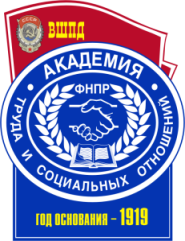 